Муниципальное дошкольное образовательное учреждениедетский сад № 3 « Ивушка» Ярославского муниципального районаОтчет о результатах самообследования муниципального дошкольного образовательного учреждениядетского сада № 3 « Ивушка» ЯМР.2019гАналитическая частьОбщие сведения об образовательной организацииСамообследование МДОУ д/с № 3 « Ивушка» ЯМР проведено в соответствии с  приказом Министерства образования и науки РФ от14 июня 2013г. № 462 « Об утверждении Порядка проведения самообследования образовательной организацией», приказом образовательной организации, подлежащей самообследованию», приказомМинобрнауки от 14.12.2017 № 1218 « О внесении изменений в Порядок проведения самообследования образовательной организации, утвержденный приказом Министерства образования и науки Российской Федерации от 14.06.2013 № 462».Цель самообследования – обеспечение доступности и открытости информации о деятельности образовательного учреждения.Задачи самообследования: получение объективной информации о состоянии образовательной деятельности в учреждении; выявление положительных и отрицательных тенденций в образовательной деятельности; установление причин возникновения проблем и поиск путей их устранения.В процессе самообследования проводится оценка: системы управления образовательной организацией; образовательной деятельности; содержания и качества образовательной деятельности организации; качества кадрового, учебно-методического, библиотечно- информационного обеспечения, материально-технической базы; функционирования внутренней системы оценки качества образования.Здание расположено внутри жилого комплекса. проекту.Общая площадь здания 3852,9 кв. м.группа № 1 «Утята»: приемная - 24,5 м2 групповая - 50,1 м2 спальня	- 49,4группа № 2 «Гномики»: приемная – 27,8 м2 групповая -50 1 м2 спальня - 49,4 м2группа № 3 «Зайчата»: приемная – 28,0 м2 групповая - 50,1 м2 спальня	-  49,4 м2 группа №4 «Медвежата»: приемная - 28,0 м 2 групповая - 50,1 м2 спальня	- 49,4 м2группа №5 «Колобок»:Здание Детского сада построено по типовомуприемная - 29,1 м 2групповая – 50,1 м 2спальня	-   49,4 м 2группа №6«Пчёлка»:приемная - 28,0 м2 групповая - 50,1 м2 спальня	- 49,4 м 2 группа №7«Солнышко»:приемная – 28,4 м 2 групповая – 50,1 м2 спальня - 49,4 м2группа №8 «АБВГДейка»:приемная - 24,5 м2 групповая – 50,1 м2 спальня - 49,4 м 2Физкультурный зал– 81,6 м2 Музыкальный зал- 67,4 м2 Методический кабинет -14,2 м 2Холл в коридоре детского сада «Зимний сад» - 9,4Музыкальный зал – 89 кв.м. Спортивный зал – 97 кв.м.Кабинет логопеда -10.4 кв.м Кабинет психолога – 5,7 кв.м. Медицинский блок:медицинский кабинет – 11,4 м2 процедурный кабинет -9,4м2изолятор с санузлом и приемной – 14,72 м2 туалет с местом для дизрастворов - 6,0 м2 Пищеблок:Кухня с раздаточной -27,4 м 2 Холодный цех – 11,9 м2Мясо-рыбный цех – 14,1 м2 Овощной цех – 10,0 м2Кладовая сухих продуктов – 11,9 м2 Кладовая овощей -9,2 м2Комната холодильного оборудования – 8,6 м2Комната временного хранения пищевых отходов – 2,9 м2 Моечная кухонной посуды – 6,4 м2Моечная обменной тары – 5,0 м2 Земельный участок общая площадь – 20239 м2На территории ДОУ расположены 8 игровых участков с закрытыми верандами,  хозяйственный двор, спортивная площадка в стадии оформления. Территория  ДОУ огорожена, закрывается от доступа посторонних лиц, имеется видеонаблюдение. Участки оснащены стационарным игровым оборудованием. Рядом со зданием детского сада находятся социально значимые объекты:Почтовое отделение поселка Ивняки,Библиотека поселка Ивняки,Физкультурный оздоровительный комплекс поселка Ивняки,Ивняковская ОШ.ФАПОбщее количество воспитанников за отчетный период 2019 г. - 187 воспитанниковЦель деятельности ДОУ – осуществление образовательной деятельности по реализации образовательных программ дошкольного образования.Предметом деятельности ДОУ является формирование общей культуры, развитие физических, интеллектуальных, нравственных, эстетических и личностных качеств, формирование предпосылок учебной деятельности, сохранение и укрепление здоровья воспитанников.Система управления организацииУправление ДОУ осуществляется в соответствии с действующим законодательством и уставом. Управление ДОУ строится на принципах единоначалия и коллегиальности. Коллегиальными  органами  управления   являются:   совет   родителей,   педагогический совет, общее собрание работников. Единоличным исполнительным органом является руководитель – заведующий.Органы управления, действующие в ДОУСтруктура и система управления соответствуют специфике деятельности Детского сада. По итогам 2019 года система управления Детского сада оценивается как эффективная, позволяющая учесть мнение работников и всех участников образовательных отношений.Состояние здоровья воспитанниковВ основу работы учреждения заложены задачи, определенные ФГОС ДО, среди которых ведущее место занимают вопросы, связанные с охраной жизни и здоровья детей – как физического, так и психического.Распределение по группам здоровьяАналитические данные по состоянию здоровья детейАнализ заболеваемости воспитанниковПосещаемость за 2019г. Ранний возраст 2-3 лет - 70%Дошкольный возраст 3-7лет 79%Заболеваемость за 2019г.-3,38Для	сохранения	и	укрепления	здоровья	воспитанников	в	ДОУ	применяются здоровьесберегающие технологии:профилактические.физкультурно-оздоровительные.Оценка медицинского обеспечения образовательного процесса.Оздоровительная работа в ДОУ проводится на основе нормативно – правовых документов:ФЗ № 52 «О санитарно-эпидемиологическом благополучии населения».СанПиН 2.4.1.3049-13 «Санитарно-эпидемиологические требования к устройству, содержанию и организации режима работы дошкольных организациях».В ДОУ создан комплекс гигиенических, психолого-педагогических и физкультурно- оздоровительных       системных       мер,        обеспечивающих        ребенку        психическое   и физическое благополучие, комфортную моральную и бытовую среду.На физкультурных занятиях осуществляется индивидуально-дифференцированный подход к детям — при определении нагрузок учитывается уровень физической подготовки и здоровья. Систематически проводятся утренняя гимнастика, закаливание, подвижные игры на прогулке, физкультминутки на занятиях, физкультурные праздники и развлечения.Большая роль в пропаганде физкультуры и спорта отводится работе с родителями. Медицинское обслуживание воспитанников проводится по трем направлениям:оздоровительная работа;лечебно-профилактическая работа;организационно-методическая работа.В осенне-зимний период осуществляются мероприятия по подготовке детского организма к сезонным инфекциям (противогриппозная профилактика, прививка против гриппа, витаминотерапия). Весь детский контингент ДОУ привит согласно возрастным и индивидуальным особенностям, плану-графику прививок.Для родителей проводились консультации «Профилактика гриппа и ОРВИ», «Профилактика острых кишечных инфекций», оформлялись стенды с материалами на тему профилактики и предотвращения инфекционных заболеваний, оказанию первой помощи.Анализ адаптации воспитанника в МДОУ с 09.01.2019г по 31.12.2019гВ ДОУ функционируют 8 групп. В течение 2019 года в ДОУ были зачислены воспитанники разных возрастов, соответственно, в разные возрастные группы:группу раннего возраста (дети до 3 лет),группы младшего дошкольного возраста (3-5 лет) группы старшего дошкольного возраста (5-6 лет)Оценка образовательной деятельностиОбразовательная деятельность в ДОУ организована в соответствии сФедеральным законом от 29.12.2012 № 273-ФЗ «Об образовании в Российской Федерации», ФГОС дошкольного образования, СанПиН 2.4.1.3049-13 «Санитарно-эпидемиологические требования к устройству, содержанию и организации режима работы дошкольных образовательных организаций».Образовательная деятельность ведется на основании утвержденной  основной образовательной  программы  дошкольного  образования,  которая  составлена   в соответствии с ФГОС дошкольного образования, с учетом примерной образовательной программы дошкольного образования, санитарно-эпидемиологическими правилами и нормативами и с учетом недельной нагрузки.Сведения о численности воспитанников. Распределение воспитанников по возрасту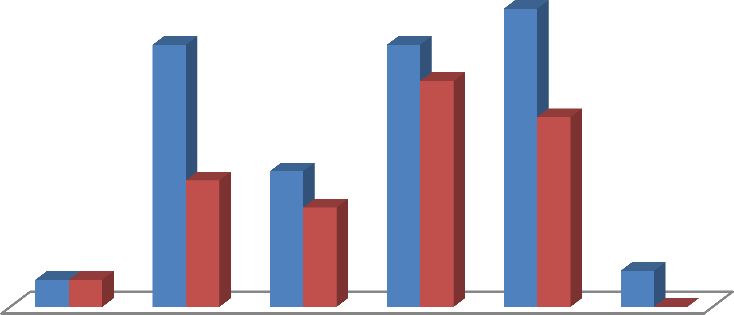 Реализация Программы предполагает оценку индивидуального развития детей. Такая оценка проводится педагогическим работником в рамках педагогического мониторинга (динамика развития ребенка)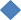 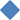 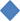 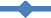 Педагогический мониторинг проводится в системе аутентичной оценки и строится в основном на анализе реального поведения ребенка, в ходе наблюдений за активностью детей в спонтанной и специально организованной деятельности.Уровень развития детей анализируется по итогам педагогического мониторинга. Формы проведения мониторинга:диагностические занятия (по каждому разделу программы);диагностические срезы;наблюдения, итоговые занятия.Карты	мониторинга включают анализ уровня развития целевых ориентиров детского развития и качества освоения образовательных областей.Результаты качества освоения программ на май 2019 года выглядят следующим образом:Анализ реализации образовательных областей в МДОУС целью определения степени освоения детьми образовательной программы и влияния образовательного процесса, организованного в группах проводился мониторинг достижения детьми планируемых результатов освоения образовательной программы.В течение года был проведен мониторинг по всем образовательным областям.В качестве основных методов, позволяющих выявить степень реализации программы и оценить уровень развития детей, использовались: наблюдения за детьми, изучение продуктов детской деятельности (лепки, аппликаций, рисования), несложные эксперименты (в виде отдельных поручений ребенку, проведения дидактических игр и пр.), беседы.Форма организации обследования: ООД, совместная деятельность взрослого и детей с учетом интеграции образовательных областей (совместная деятельность в режимных моментах, индивидуальная и подгрупповая работа), свободная самостоятельная деятельность.Итоги мониторинга освоения программного материала, проведенного в начале мая 2019 года показали: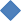 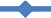 Вывод: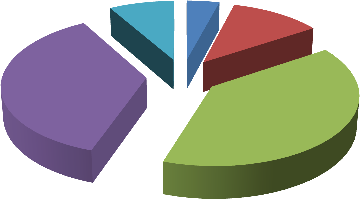 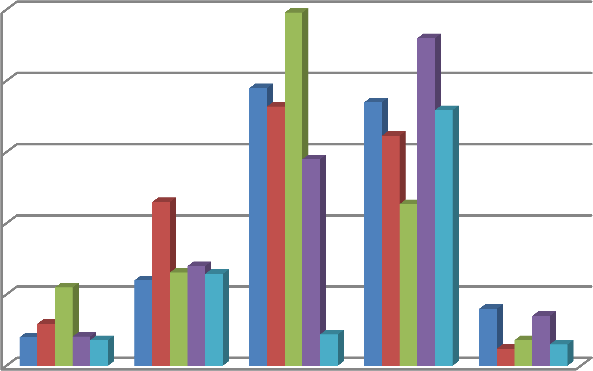 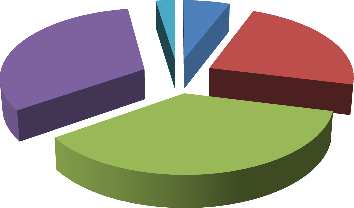 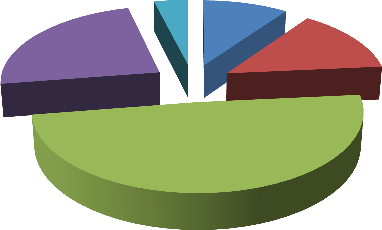 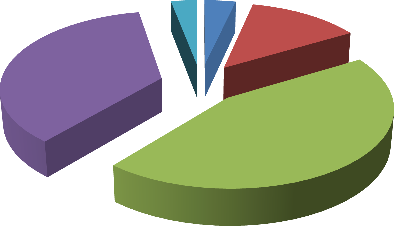 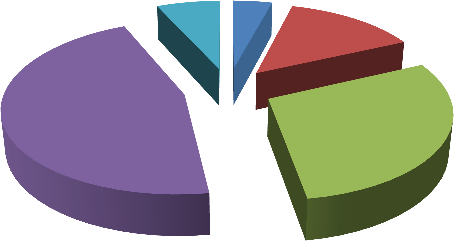 Результаты	большинства	детей	в	пределах	возрастной	нормы	развития,	отмечается положительная динамика.Самые высокие показатели эффективности нашей работы на конец учебного года мы имеем:В каждой области развития есть воспитанники с высоким уровнем развития:Проведенные диагностические и мониторинговые исследования образовательного процесса позволили своевременно выявлять и устранять недостатки в организации педагогической и воспитательной деятельности.Условиями положительных результатов являются:Использование здоровьесберегающих технологий.Создание развивающей предметно-пространственной среды в группах в соответствии с требованиями ФГОС.Создание доброжелательной эмоционально комфортной атмосферы в группах.Учет интересов детей и их индивидуального развития.Использование педагогами современных педагогических технологий.Использование педагогами в работе с детьми индивидуальных образовательных маршрутовАнализ мониторинга по физическому развитию воспитанников в 2018/2019 учебном году.В начале и в конце учебного года инструктором по ФК проведён мониторинг по физическому развитию с детьми с 4 до 7 лет (Программа воспитания и обучения в детском саду / Под ред. М.А. Васильевой, В.В. Гербовой, Т.С. Комаровой. – М., 2005).Состоит он из тестовых заданий: бег на скорость на I0 м, бег 10 м *3, прыжки в длину с места, метание мешочка вдаль, тест на гибкость.Вывод:По результатам тестирования за период 2018-2019 учебного года показатели физической подготовленности детей в основном улучшены, за счет развития у детей двигательных умений (техники движения). Уровень физической подготовленности воспитанников имеет положительную направленность под влиянием физкультурно-оздоровительных мероприятий и эффективного выполнения программы детского сад.На конец года в старших группах «Колобок» и «Пчёлка» детей с низким уровнем физического развития нет. Хорошая динамика по таким физическим качествам как сила, ловкость, скоростно-силовой показатель (метание правой, левой рукой ,челночный бег, прыжок в длину) На конец года в средней группе «Утята», «Зайчата», «Медвежата» остались дети с низким уровнем физического развития. Хорошая динамика по таким физическим качествам как, ловкость, скоростно-силовой показатель.На конец года в подготовительной группе «АБВГДейка» детей с низким  уровнем физического развития нет. Хорошая динамика по таким физическим качествам как, ловкость, скоростно-силовой показатель.Анализ мониторинга по музыкальному развитию воспитанников в 2018/2019 учебном году.В начале 2018 – 2019 учебного года было продиагностировано 178 детей. Из них 20 детей раннего возраста и 158 детей дошкольного возраста. В конце учебного года так же диагностировалось 20 детей раннего возраста и 154 ребенка дошкольного возраста. Мониторинг проводился по программе «Ладушки». Были выделены основные 3 вида музыкальной деятельности: движение, пение, чувство ритма. Способности детей оценивались по трем показателям: высокий – 3 балла, средний – 2 балла, и низкий – 1 балл.Вывод: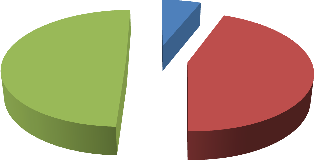 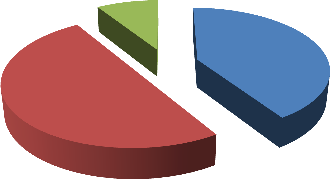 Проводилось приобщение детей к разнообразным видам музыкальной деятельности, тем самым, формируя восприятие музыки и простейшие исполнительские навыки в области: пения, ритмики, игры на детских музыкальных инструментах. Дети знакомились с начальными элементами музыкальной грамоты. Вся эта работа позволила к концу учебного года детям действовать осознанно, непринужденно, эмоционально, выразительно. При развитии музыкальной деятельности в учебном году уделялось особое внимание на: сенсорные способности, на развитие ладо - высотного слуха и чувство ритма, формирование певческого голоса и выразительности движений. На основе полученных результатов диагностики можно сделать вывод, что все три основные способности: движение, подпевание и чувство ритма у большинства детей развиваются достаточно ярко, быстро и легко.Группа «АБВГДейка» - на начало года детей с низким показателем было 9%, со средним – 9%. с высоким – 4%. На конец года детей с низким процентом не выявлено, со средним 10%, с высоким – 12%.Группа «Пчелка» - на начало года детей с низким показателем было 12%, со средним – 11%. с высоким – 1%. На конец года детей с низким показателем – 2 %, со средним 11%, с высоким – 9%.Группа «Колобок» - на начало года детей с низким показателем было 11%, со средним – 11%. с высоким – 2%. На конец года детей с низким показателем – 3 %, со средним 11%, с высоким– 10%.Группа «Медвежата» - на начало года детей с низким показателем было 8%, со средним – 7%. с высоким – 1%. На конец года детей с низким показателем – 2 %, со средним 7%, с высоким – 6%.Группа «Зайчата» - на начало года детей с низким показателем было 14%, со средним – 10%. с высоким показателем не выявлено. На конец года детей с низким показателем – 3 %, со средним 13%, с высоким – 8%.Группа «Утята» - на начало года детей с низким показателем было 12%, со средним – 11%. с высоким – 1%. На конец года детей с низким показателем – 2 %, со средним 12%, с высоким – 9%.Группа «Пчелка» - на начало года детей с низким показателем было 12%, со средним – 11%. с высоким – 1%. На конец года детей с низким показателем – 2 %, со средним 13%, с высоким – 9%.Это свидетельствует о хороших музыкальных способностях детей.Средний балл музыкальных способностей детей на начало года составлял 1,5 балла, а на конец года он уже составил 2,3 балла. Это говорит о том, что музыкальные способности детей развиваются на хорошем уровне. Для улучшения этих показателей нужно усилить совместнуюработу  воспитателя  с  родителями,	воспитателя  с  музыкальным	руководителем и всех специалистов в целом, и тем самым достичь высоких результатов по музыкальному развитию.2.6 Анализ готовности воспитанников к обучению в школе на май 2019гДиагностика готовности детей к школе проводилась по методике Н.В. Нижегородцевой«Комплексная диагностика готовности детей к началу обучения в школе».Данная методика направлена на исследование базовых психических функций, необходимых для успешного усвоения школьной программы.Базовые качества в структуре психологической готовности к школьному обучению (УВК):мотивы учения;образное мышление (зрительный анализ);вербальная памятьспособность к содержательному обобщению (уровень обобщений);способность принимать учебную задачу;некоторые речевые, математические и учебные навыки и знания (вводные навыки);-произвольность регуляции деятельности (в условиях пошаговой инструкции взрослого);графический навык;восприимчивость к обучающей помощи (обучаемость).Комплексная диагностика готовности детей к началу обучения в школе проводилась в начале учебного года (сентябрь 2018г.) и конце учебного года (май 2019 г.).Диагностическое обследование детей было проведено в групповой форме и индивидуально с каждым воспитанником по нескольким методика, имеющим свои задачи для определения общего уровня психического развития и готовности к усвоению знаний, предусмотренных школьной программой. Методики, проведенные в форме группового обследования:графический диктант (выявлялись	способности детей слушать взрослого и выполнять его задания, т. е. принимать задачу).графическая проба (оценивался уровень развития графического навыка и готовности руки к письму.рисунок школы (определялось отношение ребенка к школе и возможный уровень школьной тревожности);социометрия (оценивалось отношение каждого ребенка с детьми в группе детского сада.) Методики, проведенные в форме индивидуального обследования детей:тест «10 слов» (определялся уровень развития вербальной механической памяти ребенка).тест «4- лишний» (уровень обобщений);тест на развитие мелкой моторики (выявлялись способность ребенка управлять мелкими движениями рук)обучающий эксперимент (определялся уровень обучаемости, восприимчивости ребенка к обучающей помощи).тест «Лесенка» на самооценку (выявлялось отношение ребенка к себе, особенности его самооценки).тест «Зрительный анализ». (выявлялись способности ребенка анализировать изображения и синтезировать целостный графический образ.Психологическая готовность к обучению в школеОтражает общий уровень психического развития и представляет собой готовность к  усвоению знаний и умений, предусмотренных школьной программой, в форме учебной деятельности.Результаты мониторинга уровня психологической готовности к школьному обучению представлены ниже.Принятие учебной задачи - понимание задач, поставленных педагогом и желание их выполнять.Принятие учебной задачи является важнейшим условием успешности усвоения общих способов учебных действий и формирования учебной деятельности.Принятие учебной задачи означает, что задача педагога приобрела для ребенка «личностный смысл», стала его собственной задачей. Из приведенных выше данных видно, что на конец учебного года качество «принятие учебной задачи» развито у всех воспитанников.Представления о содержании и способах выполнения учебной деятельности (отражает уровень элементарных знаний и умений, которыми владеет воспитанник  по  окончанию ДОУ).Вводные навыки. Достаточный уровень вводных навыков облегчает адаптацию ребенка к школе и усвоению более сложных знаний и навыков при обучении в школе.Оценка вводных навыков воспитанников подготовительной к школе группы«АБВГДейка» проводилась в процессе совместного обследования педагогами группы, учителем-логопедом и педагогом-психологом, при котором оценивались: математические навыки и представления (представление о составе числа и счет в пределах 10; представление о геометрических формах; умение ориентироваться в пространстве и в тетради, различение цветов), речевые знания и умения (развитие фонематического слуха, ошибки артикуляции, знание букв, умение читать), развитие элементарных навыков учебной работы (умение правильно сидеть за столом, правильно держать ручку(карандаш), общая ориентация в тетради, умение ребенка слушать и выполнять задания, знание правил поведения на уроке и умения им подчиняться).Развитие вводных навыков, необходимых для успешного обучения в школе в течении учебного года у 9 воспитанников (43%) значительно развились и перешли на более высокий уровень развития. Такое развитие произошло благодаря проведенным занятиям педагогами группы, занятиям учителя-логопеда, направленным на коррекцию и развитие речевой сферы и общим навыкам учебной работы педагога-психолога. У 12 детей наблюдаются качественные улучшения.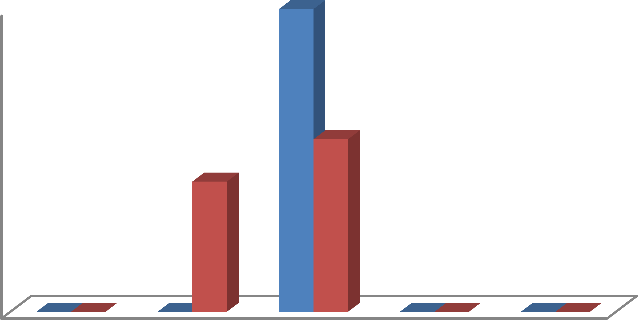 Графические навыкиПри оценке графических навыков у детей на конец учебного года качественными показателями в улучшении развития сформированности графических навыков у детей служит ровная линия, соответствие формы и размера графических элементов эталону, сохранение заданной последовательности элементов, равномерность «письма», наклон «письма» в  правую сторону, минимальные отклонения от строчки. Количественные показатели улучшения в развитии уровня графических навыков отражены не значительно, но качественные показатели значительно улучшились за учебный год.Качества, обеспечивающие прием, переработку и сохранение учебной информации Логическое мышление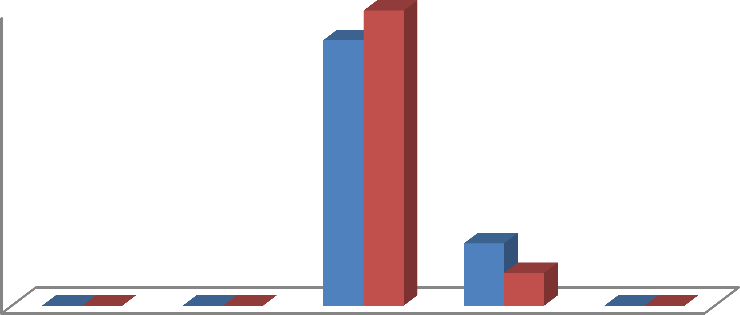 Образное мышление (зрительный анализ геометрических фигур)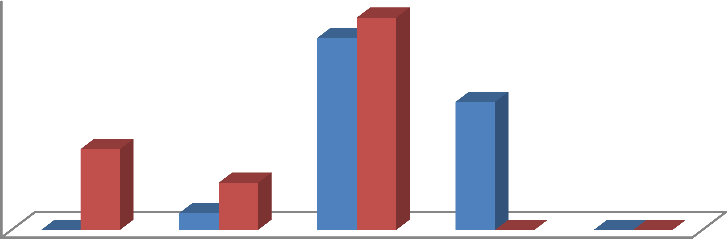 Вербальная память (играет ведущую роль в усвоении знаний в начальный период обучения).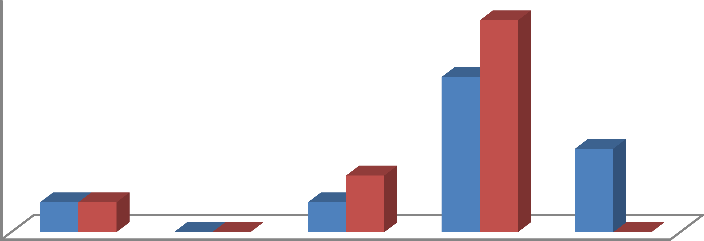 Моторика (низкий уровень развития мелкой моторики ведущей руки может стать причиной трудностей в обучении письму).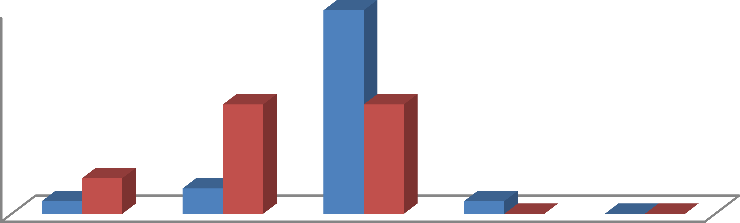 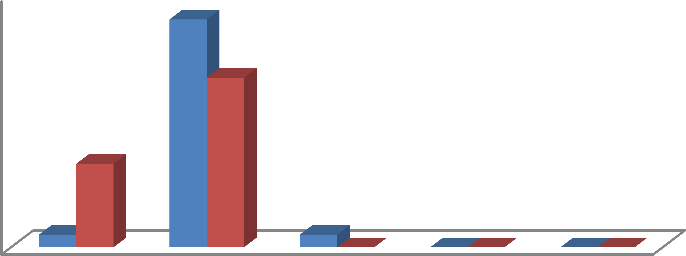 Управление учебной деятельностью (программирование, контроль и оценка результатов)Произвольная регуляция деятельностиГлавной отличительной особенностью нового для ребенка вида деятельности (учебной) является формирование произвольного уровня регуляции действий (учебных и реализующих отношения ребенка с окружающей действительностью) в соответствии с заданными нормами. Условием успешности усвоения знаний является четкое и правильное выполнение ребенком инструкции обучающего взрослого. Из приведенной таблицы видно, что у воспитанников на конец обучения в ДОО достаточно хорошо сформирована произвольная регуляция: высокий уровень развития – 13 воспитанников (62%), выше среднего у 5 человек – (23%), низкого уровня нет.Обучаемость (определение «зоны ближайшего развития» - возможность ребенка в сотрудничестве со взрослым усваивать новые знания)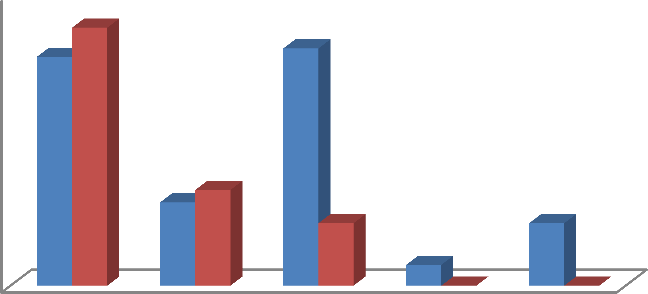 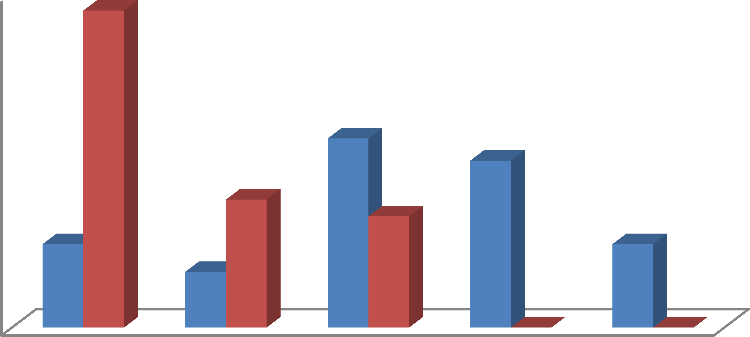 Личностная (социально-психологическая) готовность к обучению в школеготовность к новым, обусловленным ситуацией школьного обучения, формам общения и отношения к себе и окружающим. При поступлении в школу происходит не только смена образовательного учреждения, но и меняются и социальные условия жизни и деятельности, ребенок приобретает новую для него социальную роль- роль школьника.Мотивы учения определяют успешность начала школьного обучения. В качестве мотивов выступают потребности, интересы, убеждения, представления о нормах и правилах, принятых в обществе.Видно, что на конец учебного года доминирующее положение начинают занимать учебно- познавательные и социальные потребности (потребность в социальном признании, стремление к неигровым видам деятельности, потребность в самоутверждении).Достаточное развитие учебно-познавательных и социальных мотивов в сочетании с оценочными могут оказать положительное влияние на школьную успеваемость.Успешность обучения во многом определяется отношением ребенка к школе и учению. Для профилактики дезадаптации к школе в течении года был проведен цикл занятий коррекционной направленности, на которых дети знакомились с правилами поведения в школе, обсуждались отношения между учениками, их отношениям к знаниям и умениям, необходимым в школе.В начале и конце года для выявления школьной тревожности был проведен тест«Рисунок школы», который показал, что у некоторых детей уменьшилась тревожность, связанная с поступлением в школу. На конец учебного года у детей не отмечается тревог, связанных с поступлением в школу. Поэтому можно предположить, что переход воспитанников из ДОО в школу не будет носить эмоционально напряжения и адаптация выпускников в школе пройдет благополучно (легкая степень).Вывод: психологическая готовность к обучению в школе отражает общий уровень психического развития и представляет собой готовность к усвоению знаний и умений, предусмотренных школьной программой, в форме учебной деятельности.В процессе комплексной диагностики детей, проведенной в начале учебного года выявились воспитанники, имеющие разный уровень психологической готовности:с низким уровнем- 0 человек;с уровнем ниже среднего – 2 человека; со средним уровнем – 13 человек;с уровнем выше среднего - 6 человек; с высоким уровнем – 0 человек;При повторном комплексном обследовании базовых психических функций, необходимых для успешного усвоения школьной программы в конце учебного года (в течении мая) были получены следующие результаты:с низким уровнем- 0 человека;с уровнем ниже среднего – 0 человек; со средним уровнем – 5 человек (24%);с уровнем выше среднего - 6 человек (28%);с высоким уровнем – 10 человек(48%).Таким образом, уровень готовности детей к школьному обучению («стартовая готовность к обучению в школе»)- готовность к специфическим условиям и организации обучения в школе (к обучению в форме учебной деятельности, в отличие от обучения в игре, продуктивных видах деятельности) достаточно высокий.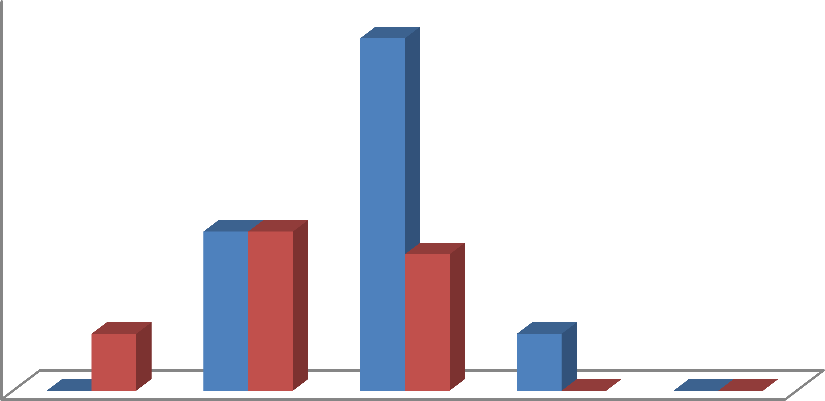 Динамика в структуре психологической готовности детей к школьному обучению за 2018-2019 учебный годЗа учебный год произошла значительная положительная динамика в структуре психологической готовности детей к школьному обучению. Нет воспитанников с низким уровнем и воспитанников, имеющих уровень готовности к школьному обучению ниже среднего. Поднялись с уровня ниже среднего на средний  уровень 2 воспитанника (10%).  Дети, со средним уровнем и уровнем выше среднего тоже достигли более высокого уровня готовности к обучению в школе.Положительная динамика произошла в результате правильно подобранных программ и качественно проведенной развивающей работы по развитию учебно-важных качеств, необходимых для успешного обучения детей в школе и усвоению ими знаний и умений, предусмотренных школьной программой и проведенной профилактической работе с детьми по дезадаптации к школе.Воспитательная работаЧтобы	выбрать	стратегию	воспитательной	работы,	в	2019	году	проводился	анализ состава семей воспитанников.Состав воспитанников ДОУ, социальный статус семей.187- воспитанников	184-семьи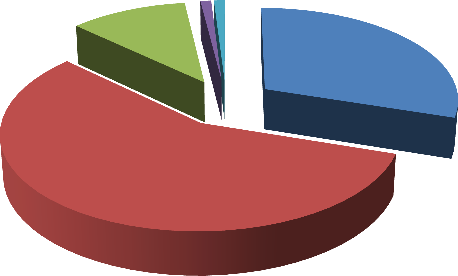 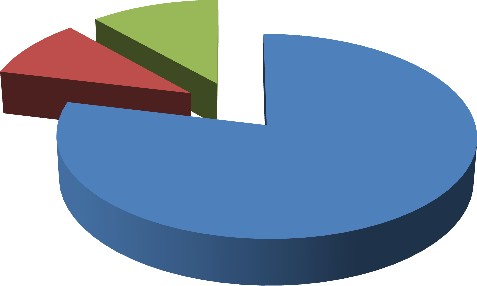 Образование родителей: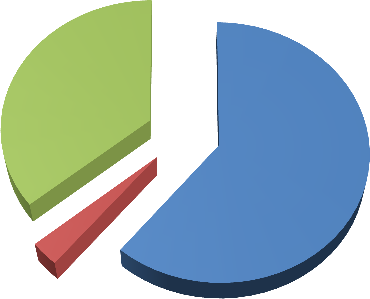 Жилищные условия: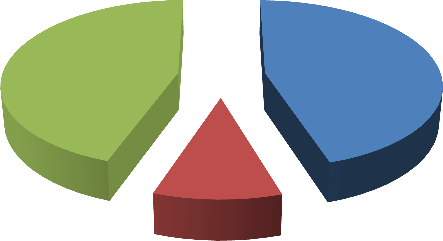 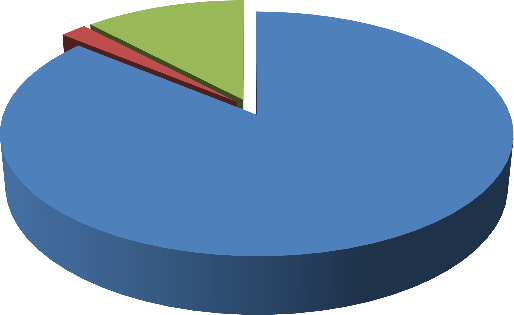 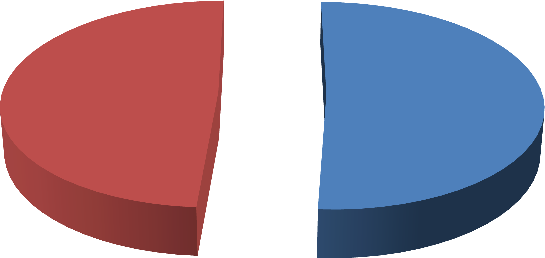 Состав воспитанников ДОУ, социальный статус семей.Воспитательная работа строится с учетом индивидуальных особенностей детей, с использованием разнообразных форм и методов, в тесной взаимосвязи воспитателей, специалистов и родителей.Анализ деятельности психолого-педагогического консилиума по психолого-педагогическому сопровождению воспитанников за 2019 год*В период с 09.01.2019 по 31.12.2019 г. проведено 7 ПП консилиумов: консилиумов, в т.ч.: плановых ППк- 4; внеплановых ППк – 3.По запросу педагогов, специалистов, законных представителей, администрацииобследован 80 воспитанников, в т.ч.: 32 воспитанника, имеющих ранее рекомендации ПМПК;48 воспитанникам ППк были даны рекомендации пройти Центральный ПМПК или ПМПК по месту жительства.направлено на ПМПК: 42 воспитанник ДОУ, из них:прошли и принесли рекомендации Центральной ПМПК: 42 воспитанника.Специалистами ДОУ за 2019 год было оказано коррекционное сопровождение 46 воспитанникам, имеющим ОВЗ, обусловленные разными причинами: дети, имеющие ОВЗ, обусловленные ТНР-39 чел.;дети, имеющие ОВЗ, обусловленные ЗПР- 7 чел.;Специалистами ДОУ за 2019 год по рекомендациям ПМПК, обусловленными разными причинами оказано коррекционное сопровождение воспитанникам (дети без ОВЗ)- 26 воспитанникам ДОУ.По  состоянию  на  31  декабря  2019  года в МДОУ	44 ребенка с ОВЗ. Этим детям ПМПК рекомендована реализация АОП для детей с ОВЗ, из них:реализация АОП для детей с ОВЗ с ТНР: 37 воспитанников реализация АОП для детей с ОВЗ с ЗПР: 7имеют рекомендации для занятий со специалистами (логопед, дефектолог, психолог) при реализации ООП ДОО:26 воспитанников. Рекомендации ПМПК по реализация ООП и АОП для детей с ОВЗ ( на 31.12.2019 год) Обследовано и рекомендовано прохождение ПМПК Оказано коррекционное сопровождение воспитанников по рекомендациям ПМПК*Группа, возрастная категория - по состоянию на 01.01.2019 г.Оценка функционирования внутренней системы оценки качества образованияМониторинг качества образовательной деятельности в 2018 году показал хорошую работу педагогического коллектива по всем показателям образовательно-воспитательной деятельности.Педагоги постоянно стремятся преобразовывать свою деятельность в учебно-воспитательной работе, они всегда готовы к нестандартным решениям, которые способствуют развитию личности каждого ребенка. Участвуя в инновационном процессе дошкольного учреждения в разных видах образовательной деятельности, имеют возможность представления своих исследований, опыта работы и публикаций в журналах и методических пособиях. Активизация педагогического творчества и инновационная активность педагогов в целом, способствует росту качества профессионального образования в ДОУ, и развитию творческого потенциала и совершенствования профессиональных навыков и умений педагогов. Активно педагоги участвуют в конкурсах различных уровней. Конкурсы являются важной публичной формой презентации опыта. Участие в конкурсах позволяет педагогам осуществлять связи личностного и профессионального развития, развивать взаимодействие и сотрудничество педагогов, объединенных общей творческой проблемой, выявлять условия для профессионального роста.В течение года педагоги и воспитанники ДОУ успешно участвовали в конкурсах и мероприятиях различного уровня.Участие педагогов детского сада в работе конференций, семинаров, круглых столов. Наличие публикаций педагоговУчастие педагогов в конкурсахУчастие воспитанников в конкурсахУчастия педагогов и воспитанников в проектной деятельности ДОУПроведение открытых уроков, занятий, мероприятий, мастер - классов и др.Оценка кадрового обеспеченияРабота с кадрами была направлена на повышение профессионализма, творческого потенциала педагогической культуры педагогов, оказание методической помощи педагогам. Составлен план прохождения аттестации, повышения квалификации педагогов.Дошкольное образовательное учреждение укомплектовано кадрами на 100% Педагоги детского сада постоянно повышают свой профессиональный уровень, посещают методические объединения, знакомятся с опытом работы своих коллег и других дошкольных учреждений, приобретают и изучают новинки периодической и методической литературы. Все это в комплексе дает хороший результат в организации педагогической деятельности и улучшении качества образования и воспитания дошкольников.Вывод: Образовательная деятельность в ДОУ организована в соответствии с требованиями, предъявляемыми законодательством к дошкольному образованию и направлена на сохранение и укрепление здоровья воспитанников, предоставление равных возможностей для полноценного развития каждого ребёнка. Воспитатель обладает основными компетенциями, необходимыми для создания условий развития детей в соответствии с ФГОС ДО.Одна из главных задач ДОУ – обеспечение его квалифицированными специалистами, повышение профессионального мастерства педагогов. В ДОУ созданы оптимальные условия для профессионального роста педагогов, основанные на принципах плановости, доступности, наглядности, стабилизации и поисков методов, средств повышения педагогического мастерства.Образовательную деятельность осуществляет сплоченный творческий коллектив, ориентированный на создание в учреждении условий для разностороннего полноценного развития ребенка.Распределение педагогического персонала по возрасту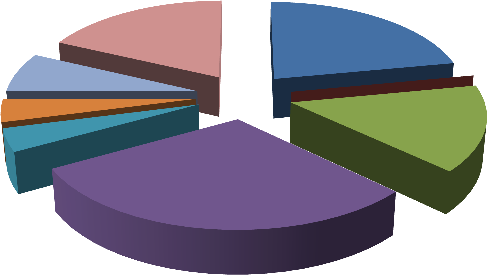 Образовательный уровень педагогических кадров: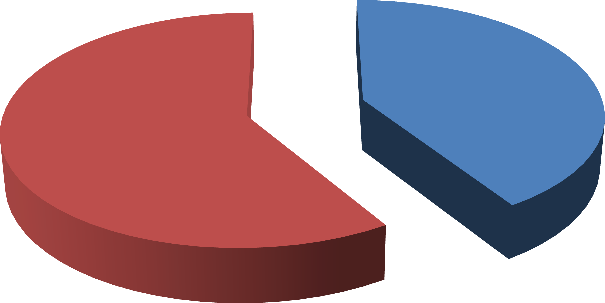 Высшее-16 / 59% в т.ч. педагогическое - 16/59%среднее профес..- 11 /41% в т.ч. педагогическое –11 /41%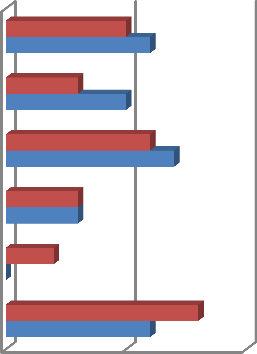 Категорийность педагоговДля профессионального роста дошкольных работников методической службой предусматриваются различные формы работы. Одной из форм работы является повышение квалификационной категории посредством защиты при аттестации педагога.Аттестация педагогов проводится в соответствии с планом, все педагоги, подавшие заявления успешно аттестованы.Категорийность педагогов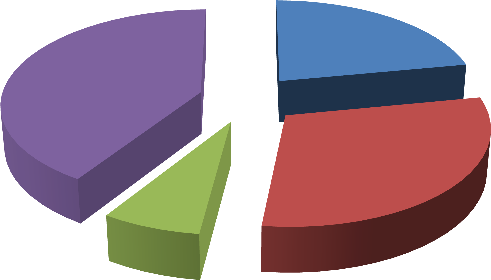 41%7%22%30%Высшая категория Первая категорияСоответствиезанимаемой должности Без категорииПедагоги  постоянно  повышают  свой  профессиональный  уровень,	активно	участвуют  вработе  методических  объединений,  знакомятся  с  опытом  работы  своих  коллег  и  другихдошкольных  учреждений, а также	большое внимание уделяют вопросам самообразования.Все это способствует повышению качества образования и воспитания дошкольников.В 2019 году педагоги прошли курсы повышения квалификацииОценка учебно-методическогои библиотечно-информационного обеспеченияВ детском саду библиотека является составной частью методической службы. Библиотечный   фонд   располагается   в   методическом    кабинете,    кабинетах  специалистов, группах детского сада. Библиотечный фонд представлен методической литературой по всем  образовательным  областям  основной  общеобразовательной программы, детской художественной литературой, периодическими изданиями, а также другими информационными ресурсами на различных электронных носителях.В каждой возрастной группе имеется банк необходимых учебно-методических пособий, рекомендованных для планирования воспитательно-образовательной работы в соответствии с обязательной частью ООП.В методическом кабинете создаются условия для возможности организации совместной деятельности педагогов.Информационное обеспечение ДОУ включает:программное	обеспечение	–	позволяет	работать	с	текстовыми	редакторами, интернет-ресурсами, фото- видеоматериалами, графическими редакторами.инфрмационно-телекоммуникационное оборудование: 10 ноутбуков, МФУ- 2 , принтеры – 8, из них цветной- 1, проекторы + экраны+ подставки под проектор – 8 комплектов;музыкальный зал оснащен: активная двухполосная аккустическая система, пианино, баян, интерактивная доска.физкультурный зал оснащен необходимым спортивным оборудованием, инвентарем и спортивными снарядами (бревно, гимнастические коврики, волейбольная стойка, кубы )В детском саду учебно-методическое и информационное обеспечение достаточное для организации   образовательной   деятельности   и   эффективной    реализации образовательных программ.Оценка материально-технической базыВ дошкольном учреждении создана материально-техническая база для жизнеобеспечения и развития детей, ведется систематически работа по созданию РППС.Материально – техническая база ДОУ соответствует его типу и виду. В детском саду рационально используются все помещения для развития каждого ребёнка, его эмоционального благополучия. Администрация учреждения совместно с сотрудниками и родителями постоянно работают над укреплением материально – технической базы. Каждая группа имеет РППС, соответствующую приоритетному направлению и требованиям ФГОС ДО. Кроме групповых помещений в учебном процессе используются так же музыкальный и физкультурный залы, кабинеты учителя-логопеда и педагога-психолога. В детском саду имеются помещения, оборудованные для обеспечения жизнедеятельности детей в детском саду: пищеблок, спальни в группах, медицинский кабинет, административные кабинеты. Таким образом, в детском саду созданы все условия для всестороннего развития ребенка (методические, кадровые, материальные) и педагогического сопровождения процесса семейного воспитания. За отчетный период материальная база учреждения была пополнена новыми техническими средствами обучения, дидактическими пособиями, медиа-материалами, игрушками, установлена сенсорная комната с детьми в музыкальном зале.При создании РППС (развивающей предметно-пространственной среды) воспитатели учитывают возрастные и индивидуальные особенности детей своей группы. Оборудованы групповые комнаты, включающие игровую, познавательную, обеденную зоны.Материально-техническое    состояние    ДОУ    и    территории     соответствует  действующим санитарно-эпидемиологическим требованиям к устройству, содержанию и организации режима работы в дошкольных организациях, правилам пожарной, охранной, антитеррористической безопасности, требованиям охраны труда.Результаты анализа показателей деятельности организацииАнализ  показателей  указывает  на  то,   что   ДОУ   имеет   достаточную   инфраструктуру, которая соответствует требованиям СанПиН 2.4.1.3049-13«Санитарно-эпидемиологические требования к устройству, содержанию и организации режима   работы   дошкольных   образовательных   организаций»   и   позволяет  реализовывать образовательные  программы  в  полном  объеме  в  соответствии  с  ФГОС  ДО.Деятельность образовательного учреждения направлена на удовлетворение потребностей семьи, дальнейшее обогащение физического, познавательного, социального, эстетического развития ребенка, формирование базисных основ личности на основе интеграции различных видов деятельности, гибкого отбора содержания образования и педагогических технологий.Все это, в перспективе, должно привести к более высоким результатам в воспитании и развитии детей.Принятона педагогическом советеМДОУ № 3 « Ивушка» ЯМР Протокол № 3 от 27.03.2020г.Утверждаю: Заведующий МДОУ № 3 « Ивушка» ЯМР 	/ Шаброва А.И./Приказ №   42 от 27.03.2020гНаименование учрежденияМуниципальное	дошкольное	образовательное	учреждение детский сад № 3« Ивушка»Ярославского муниципального района.Сокращенное наименование учрежденияМДОУ № 3 « Ивушка» ЯМРСтатус	образовательного учрежденияФункционирующееГод основания2016г.Тип учрежденияДошкольное образовательное учреждениеОсновные	виды деятельностиРеализация	основной	образовательной	программы дошкольного образованияАдреса	фактического местонахождения150507   ,  Ярославская  область,	Ярославский район, пос. Ивняки, ул. Центральная, д.11.Руководитель учрежденияЗаведующийШаброва Алевтина ИвановнаКонтактный телефон(84852) 59-36-17УчредителемОбразовательного учрежденияЯрославский муниципальный район Ярославской областиФункции	и	полномочия учредителяОсуществляет	управление	образования	Администрация муниципального районаАдрес сайтаhptt: //ds3yar.edu.yar.rАдрес электронной почтыE-mail: ds3ivushka@rambler.ruУставУтвержден	приказом	управления	образования Администрации Ярославского муниципального района от 16.11.2015г. № 321Лицензия№309/16 от 30 мая 2016г. Серия 76Л02 № 0001083Режим работы МДОУ5-дневная рабочая неделя с 12-часовым пребыванием детей с07.00	ч.	до	19.00	ч.	Выходные:	суббота,	воскресенье, праздничные дни.Принцип комплектования группОдновозрастное. Детский сад рассчитан на 176 мест согласно норм Постановления Главного государственного санитарного врача Российской Федерации от 15 мая 2013 г. № 26 «Об утверждении СанПиН 2.4.1.3049-13 «Санитарно- эпидемиологические требования к устройству, содержанию иорганизации режима работы дошкольных образовательных организаций»Количество групп Виды групп8 групп:3 комбинированные1 компенсирующая4 общеразвивающаяНаименование органаФункцииЗаведующийКонтролирует работу и обеспечивает эффективное взаимодействие структурных подразделений организации, утверждает штатное расписание, отчетные документы организации, осуществляет общее руководство ДОУСовет родителейРассматривает вопросы:развития образовательной организации;финансово-хозяйственной деятельности;материально-технического обеспеченияПедагогический советОсуществляет текущее руководство образовательной деятельностью Детского сада, в том числе рассматривает вопросы:развития образовательных услуг;регламентации образовательных отношений;разработки образовательных программ;выбора учебников, учебных пособий, средств обучения и воспитания;материально-технического обеспечения образовательного процесса;аттестации, повышении квалификации педагогических работников;координации деятельности методической работыОбщее	собрание работниковРеализует право работников участвовать в управлении образовательной организацией, в том числе:участвовать в разработке и принятии коллективного договора, Правил трудового распорядка, изменений и дополнений к ним;принимать локальные акты, которые регламентируютдеятельность образовательной организации и связаны с правами и обязанностями работников;разрешать конфликтные ситуации между работниками и администрацией образовательной организации;вносить предложения по корректировке плана мероприятий организации, совершенствованию ее работы и развитию материальной базыГруппа здоровьяДети до 3лет в %(23 детей)Дети от 3до 7 лет в %(164детей)Всего детей в %(187 детей)1-я8/34,8%24/14,6%32/17,12-я13/56,5%129/78,7142/76%3-я2/8,7%18/6,7%13/6,9%4-я000За 2018 г.За 2018 г.Количество детей в ДОУ187 (23-ясли , 164 сад)1 группа здоровья32/17,12 группа здоровья142/76%3 группа здоровья13/6,9%4 группа здоровья0Количество детей состоящих на « Д» учете /всего заболеванийЭндокринные заболевания8Психоневрология-Бронхолегочная патология2Дефекты речи37Желудочно-кишечные заболевания1Патология зрения3Аллергодерматозы14Нефроурологические заболевания5Ортопедическая патология20Заболевание с.с.с.1Хирургические заболевания5Лор заболевания11ОРВИ и грипп в % от общей заболеваемости% часто болеющих детейИндекс здоровья32%Количество пропущенных дней 1 ребенком по болезни6Количество травм0год2019ЗаболеваемостьКол-во дней	пропущенных детьми поболезни за 2019 г. - 1137ОРЗ, ОРВИ316ОЖКЗ0не болело за год60 воспитанников№ГруппаКол-вовоспитанниковНачалопосещенияСтепени периода адаптации«Гномики» Ранний возраст 2-33воспитанника (3 девочки)с августа, сентября, ноября 2019г.средняя степень тяжести (отмечались трудности при расставании с родителями в первые 2 недели).Контакт со взрослыми и сверстниками,	игровая деятельность – без особенностей.«Утята» младший дошкольный возраст3-4 лет.26воспитанников(17 мальчиков, 9девочек)с июля.Лёгкая адаптация – 5/20% Средняя адаптация – 15/60% Низкий уровень – 5/20%«Утята» младший дошкольный возраст3-4 лет.Прием детей в группу осуществлялся по индивидуальному графику, согласованному с заведующим ДОУ, воспитателем группы, родителями  с постепенным увеличением количества детей и временем пребывания их в ДОУ.С момента поступления ребёнка в группу раннего возраста медицинская сестра совместно с воспитателями группы, педагогом-психологом осуществляли наблюдение за протеканием периода адаптации детей к дошкольному учреждению. Наблюдения анализировались и фиксировались в листах адаптации, заведённых на каждого ребёнка группы. Параметрами наблюдения были следующие категории:эмоциональное состояние (настроение)особенности протекания детской деятельностиособенности коммуникации со взрослымиособенности коммуникации со сверстникамиреакция на изменения привычной ситуацииНа протяжении всего периода адаптации для детей были созданы благоприятные условия: гибкий режим дня, соответствующая предметноразвивающая среда, учет индивидуальных особенностей детей, организованная игровая деятельность, прогулка на свежем воздухе.Для родителей в период адаптации организованы следующие мероприятия: индивидуальные памятки и стендовая информация по адаптации детей, консультации по организации режима дня в период адаптации, рекомендации по профилактики заболеваемости и дезадаптации, родительское собрание «Адаптация».Ежедневно родители могли получить индивидуальные консультации по любым интересующим вопросам, касающимся организации пребывания их ребенка и его самочувствия у воспитателя, педагога – психолога, медицинской сестры и администрации.Психолого-педагогическое      сопровождение      воспитанников	в адаптационный период проводилось коллегиально, с момента начала посещения ДОУ ребенком (с первого дня посещения):Наблюдение за детьми (воспитатель группы, педагог-психолог), ведение листов адаптации.	Консультирование родителей (индивидуальные встречи), рекомендации по индивидуальному сопровождению ребенка семьей в период адаптации с целью облегчения ее протеканияПрием детей в группу осуществлялся по индивидуальному графику, согласованному с заведующим ДОУ, воспитателем группы, родителями  с постепенным увеличением количества детей и временем пребывания их в ДОУ.С момента поступления ребёнка в группу раннего возраста медицинская сестра совместно с воспитателями группы, педагогом-психологом осуществляли наблюдение за протеканием периода адаптации детей к дошкольному учреждению. Наблюдения анализировались и фиксировались в листах адаптации, заведённых на каждого ребёнка группы. Параметрами наблюдения были следующие категории:эмоциональное состояние (настроение)особенности протекания детской деятельностиособенности коммуникации со взрослымиособенности коммуникации со сверстникамиреакция на изменения привычной ситуацииНа протяжении всего периода адаптации для детей были созданы благоприятные условия: гибкий режим дня, соответствующая предметноразвивающая среда, учет индивидуальных особенностей детей, организованная игровая деятельность, прогулка на свежем воздухе.Для родителей в период адаптации организованы следующие мероприятия: индивидуальные памятки и стендовая информация по адаптации детей, консультации по организации режима дня в период адаптации, рекомендации по профилактики заболеваемости и дезадаптации, родительское собрание «Адаптация».Ежедневно родители могли получить индивидуальные консультации по любым интересующим вопросам, касающимся организации пребывания их ребенка и его самочувствия у воспитателя, педагога – психолога, медицинской сестры и администрации.Психолого-педагогическое      сопровождение      воспитанников	в адаптационный период проводилось коллегиально, с момента начала посещения ДОУ ребенком (с первого дня посещения):Наблюдение за детьми (воспитатель группы, педагог-психолог), ведение листов адаптации.	Консультирование родителей (индивидуальные встречи), рекомендации по индивидуальному сопровождению ребенка семьей в период адаптации с целью облегчения ее протеканияПрием детей в группу осуществлялся по индивидуальному графику, согласованному с заведующим ДОУ, воспитателем группы, родителями  с постепенным увеличением количества детей и временем пребывания их в ДОУ.С момента поступления ребёнка в группу раннего возраста медицинская сестра совместно с воспитателями группы, педагогом-психологом осуществляли наблюдение за протеканием периода адаптации детей к дошкольному учреждению. Наблюдения анализировались и фиксировались в листах адаптации, заведённых на каждого ребёнка группы. Параметрами наблюдения были следующие категории:эмоциональное состояние (настроение)особенности протекания детской деятельностиособенности коммуникации со взрослымиособенности коммуникации со сверстникамиреакция на изменения привычной ситуацииНа протяжении всего периода адаптации для детей были созданы благоприятные условия: гибкий режим дня, соответствующая предметноразвивающая среда, учет индивидуальных особенностей детей, организованная игровая деятельность, прогулка на свежем воздухе.Для родителей в период адаптации организованы следующие мероприятия: индивидуальные памятки и стендовая информация по адаптации детей, консультации по организации режима дня в период адаптации, рекомендации по профилактики заболеваемости и дезадаптации, родительское собрание «Адаптация».Ежедневно родители могли получить индивидуальные консультации по любым интересующим вопросам, касающимся организации пребывания их ребенка и его самочувствия у воспитателя, педагога – психолога, медицинской сестры и администрации.Психолого-педагогическое      сопровождение      воспитанников	в адаптационный период проводилось коллегиально, с момента начала посещения ДОУ ребенком (с первого дня посещения):Наблюдение за детьми (воспитатель группы, педагог-психолог), ведение листов адаптации.	Консультирование родителей (индивидуальные встречи), рекомендации по индивидуальному сопровождению ребенка семьей в период адаптации с целью облегчения ее протекания(педагог-психолог);Оценка педагогом группы своих действий по работе с детьми и родителями воспитанников.Планирование работы с детьми в соответствии программы МДОУ №3 «Ивушка» ЯМР, основанной на примерной ООП «От рождения до школы» (воспитатель группы);	Планирование работы педагога-психолога с детьми было основано по инновационной программе «От рождения до школы», под ред. Вераксы и ООП МДОУ №3 «Ивушка» ЯМР и включало в себя проведение циклов игровых комплексов (совместно с педагогами группы в групповом посещении).Коррекционная работа: Сопровождение детей «группы риска» на основе программы Роньжиной «Сопровождение адаптационного периода детей 2-4 лет (педагог-психолог);Подведение итогов процесса адаптации, анализ проведенной работы.(педагог-психолог);Оценка педагогом группы своих действий по работе с детьми и родителями воспитанников.Планирование работы с детьми в соответствии программы МДОУ №3 «Ивушка» ЯМР, основанной на примерной ООП «От рождения до школы» (воспитатель группы);	Планирование работы педагога-психолога с детьми было основано по инновационной программе «От рождения до школы», под ред. Вераксы и ООП МДОУ №3 «Ивушка» ЯМР и включало в себя проведение циклов игровых комплексов (совместно с педагогами группы в групповом посещении).Коррекционная работа: Сопровождение детей «группы риска» на основе программы Роньжиной «Сопровождение адаптационного периода детей 2-4 лет (педагог-психолог);Подведение итогов процесса адаптации, анализ проведенной работы.(педагог-психолог);Оценка педагогом группы своих действий по работе с детьми и родителями воспитанников.Планирование работы с детьми в соответствии программы МДОУ №3 «Ивушка» ЯМР, основанной на примерной ООП «От рождения до школы» (воспитатель группы);	Планирование работы педагога-психолога с детьми было основано по инновационной программе «От рождения до школы», под ред. Вераксы и ООП МДОУ №3 «Ивушка» ЯМР и включало в себя проведение циклов игровых комплексов (совместно с педагогами группы в групповом посещении).Коррекционная работа: Сопровождение детей «группы риска» на основе программы Роньжиной «Сопровождение адаптационного периода детей 2-4 лет (педагог-психолог);Подведение итогов процесса адаптации, анализ проведенной работы.3воспитанника (3девочки)с декабря кратковременное пребывание.легкая степень-100%)«Солнышко» младший дошкольный возраст4-5лет3воспитанника (2 мальчика, 1 девочка)Дети поступил в ДОУ переводом из других детских садов (смена места жительства).Психолого-педагогическое сопровождение: Наблюдение за ребенком.Сбор информации о ребенке, его индивидуальных особенностей.Консультирование педагогом-Дети поступил в ДОУ переводом из других детских садов (смена места жительства).психологом родителей.Дети поступил в ДОУ переводом из других детских садов (смена места жительства).Проведение коррекционных занятийДети поступил в ДОУ переводом из других детских садов (смена места жительства).(4 занятия) на снятие тревожности,Дети поступил в ДОУ переводом из других детских садов (смена места жительства).снятия эмоционального напряжения иДети поступил в ДОУ переводом из других детских садов (смена места жительства).нивилирование процесса адаптации.«Пчелка»5Лёгкая адаптация – 4 детей -80%старшийвоспитанниковТяжелая адаптация – 1 ребенок —дошкольный(3 мальчика, 220%:возраст	5-6девочки)лет«Зайчата»1 воспитанникс декабря 2019г.Легкая степеньстарший(1 мальчик)дошкольныйвозраст	5-6лет«Колобок»2с сентября 2019г.Легкая степеньстаршийвоспитанниковдошкольный(1 мальчик, 1возрастдевочка)6-7 летВ ДОУсформировано 8 групп:сформировано 8 групп:Общеразвивающая группа «Гномики» ранний возраст 2-3 летОбщеразвивающая группа «Гномики» ранний возраст 2-3 лет1Общеразвивающая группа «Утята» младший дошкольный возраст 3-4 лет с июля 2019гОбщеразвивающая группа «Утята» младший дошкольный возраст 3-4 лет с июля 2019г1Комбинированная группа «Солнышко» младший дошкольный возраст 4-5летКомбинированная группа «Солнышко» младший дошкольный возраст 4-5лет1Общеразвивающая группа: «Зайчата» старший дошкольный возраст 5-6 летОбщеразвивающая группа: «Зайчата» старший дошкольный возраст 5-6 лет1Комбинированная группа « Колобок» старший дошкольный возраст 6-7 летКомбинированная группа « Колобок» старший дошкольный возраст 6-7 лет1Комбинированная группа «АБВГДЕйка» старший дошкольный возраст 6-7 летКомбинированная группа «АБВГДЕйка» старший дошкольный возраст 6-7 лет1Компенсирующая группа: «Медвежата» старший дошкольный возраст 5-6 летКомпенсирующая группа: «Медвежата» старший дошкольный возраст 5-6 лет1Комбинированная группа «Пчелка» старший дошкольный возраст 5-6 летКомбинированная группа «Пчелка» старший дошкольный возраст 5-6 лет1Наименование показателейНаименование показателейВсего012345667	истаршеЧисленность воспитанников - всегоЧисленность воспитанников - всего187--643265454544из них - девочкииз них - девочки72--3141125212103329	29252114	15	мальчики11девочки3   3	402 года	3 года	4 года	5лет	6лет	7лет истарше3329	29252114	15	мальчики11девочки3   3	402 года	3 года	4 года	5лет	6лет	7лет истарше3329	29252114	15	мальчики11девочки3   3	402 года	3 года	4 года	5лет	6лет	7лет истарше3329	29252114	15	мальчики11девочки3   3	402 года	3 года	4 года	5лет	6лет	7лет истарше3329	29252114	15	мальчики11девочки3   3	402 года	3 года	4 года	5лет	6лет	7лет истарше3329	29252114	15	мальчики11девочки3   3	402 года	3 года	4 года	5лет	6лет	7лет истарше3329	29252114	15	мальчики11девочки3   3	402 года	3 года	4 года	5лет	6лет	7лет истарше3329	29252114	15	мальчики11девочки3   3	402 года	3 года	4 года	5лет	6лет	7лет истарше3329	29252114	15	мальчики11девочки3   3	402 года	3 года	4 года	5лет	6лет	7лет истарше20 воспитанников - ранний возраст 1,5-2 лет20 воспитанников - ранний возраст 1,5-2 лет20 воспитанников - ранний возраст 1,5-2 лет20 воспитанников - ранний возраст 1,5-2 лет20 воспитанников - ранний возраст 1,5-2 лет20 воспитанников - ранний возраст 1,5-2 лет20 воспитанников - ранний возраст 1,5-2 лет20 воспитанников - ранний возраст 1,5-2 лет20 воспитанников - ранний возраст 1,5-2 лет20 воспитанников - ранний возраст 1,5-2 лет20 воспитанников - ранний возраст 1,5-2 лет20 воспитанников - ранний возраст 1,5-2 лет20 воспитанников - ранний возраст 1,5-2 лет20 воспитанников - ранний возраст 1,5-2 лет20 воспитанников - ранний возраст 1,5-2 лет20 воспитанников - ранний возраст 1,5-2 лет20 воспитанников - ранний возраст 1,5-2 лет№ п/ пГруппаСоциально- коммуникативное развитиеСоциально- коммуникативное развитиеХудожественно- эстетическое развитиеХудожественно- эстетическое развитиеРечевое развитиеРечевое развитиеРечевое развитиеФизическое развитиеФизическое развитиеФизическое развитиеФизическое развитиеПознавательн ое развитиеПознавательн ое развитиеИтого средний баллИтого средний балл№ п/ пГруппан.гк.гн.гк.гн.гк.гк.гн.гн.гк.гк.гн.гк.гн.гк.г1Гномики2,83,42,73,22,52,92,92,72,73,23,22,73,42,73,243	3,4	3,2	2,92,8	2,7	2,5210С/К	Х/Э	Р/РСредний балл по всем показателям:начало года	-		2,7 конец года	-	3,2153 воспитанника - дошкольный возраст 3-7 лет43	3,4	3,2	2,92,8	2,7	2,5210С/К	Х/Э	Р/РСредний балл по всем показателям:начало года	-		2,7 конец года	-	3,2153 воспитанника - дошкольный возраст 3-7 лет43	3,4	3,2	2,92,8	2,7	2,5210С/К	Х/Э	Р/РСредний балл по всем показателям:начало года	-		2,7 конец года	-	3,2153 воспитанника - дошкольный возраст 3-7 лет43	3,4	3,2	2,92,8	2,7	2,5210С/К	Х/Э	Р/РСредний балл по всем показателям:начало года	-		2,7 конец года	-	3,2153 воспитанника - дошкольный возраст 3-7 лет43	3,4	3,2	2,92,8	2,7	2,5210С/К	Х/Э	Р/РСредний балл по всем показателям:начало года	-		2,7 конец года	-	3,2153 воспитанника - дошкольный возраст 3-7 лет43	3,4	3,2	2,92,8	2,7	2,5210С/К	Х/Э	Р/РСредний балл по всем показателям:начало года	-		2,7 конец года	-	3,2153 воспитанника - дошкольный возраст 3-7 лет43	3,4	3,2	2,92,8	2,7	2,5210С/К	Х/Э	Р/РСредний балл по всем показателям:начало года	-		2,7 конец года	-	3,2153 воспитанника - дошкольный возраст 3-7 лет3,22,73,22,73,42,7Н.Г.Н.Г.43	3,4	3,2	2,92,8	2,7	2,5210С/К	Х/Э	Р/РСредний балл по всем показателям:начало года	-		2,7 конец года	-	3,2153 воспитанника - дошкольный возраст 3-7 лет43	3,4	3,2	2,92,8	2,7	2,5210С/К	Х/Э	Р/РСредний балл по всем показателям:начало года	-		2,7 конец года	-	3,2153 воспитанника - дошкольный возраст 3-7 лет43	3,4	3,2	2,92,8	2,7	2,5210С/К	Х/Э	Р/РСредний балл по всем показателям:начало года	-		2,7 конец года	-	3,2153 воспитанника - дошкольный возраст 3-7 лет43	3,4	3,2	2,92,8	2,7	2,5210С/К	Х/Э	Р/РСредний балл по всем показателям:начало года	-		2,7 конец года	-	3,2153 воспитанника - дошкольный возраст 3-7 лет43	3,4	3,2	2,92,8	2,7	2,5210С/К	Х/Э	Р/РСредний балл по всем показателям:начало года	-		2,7 конец года	-	3,2153 воспитанника - дошкольный возраст 3-7 лет43	3,4	3,2	2,92,8	2,7	2,5210С/К	Х/Э	Р/РСредний балл по всем показателям:начало года	-		2,7 конец года	-	3,2153 воспитанника - дошкольный возраст 3-7 лет43	3,4	3,2	2,92,8	2,7	2,5210С/К	Х/Э	Р/РСредний балл по всем показателям:начало года	-		2,7 конец года	-	3,2153 воспитанника - дошкольный возраст 3-7 летК.Г.К.Г.43	3,4	3,2	2,92,8	2,7	2,5210С/К	Х/Э	Р/РСредний балл по всем показателям:начало года	-		2,7 конец года	-	3,2153 воспитанника - дошкольный возраст 3-7 лет43	3,4	3,2	2,92,8	2,7	2,5210С/К	Х/Э	Р/РСредний балл по всем показателям:начало года	-		2,7 конец года	-	3,2153 воспитанника - дошкольный возраст 3-7 лет43	3,4	3,2	2,92,8	2,7	2,5210С/К	Х/Э	Р/РСредний балл по всем показателям:начало года	-		2,7 конец года	-	3,2153 воспитанника - дошкольный возраст 3-7 лет43	3,4	3,2	2,92,8	2,7	2,5210С/К	Х/Э	Р/РСредний балл по всем показателям:начало года	-		2,7 конец года	-	3,2153 воспитанника - дошкольный возраст 3-7 лет43	3,4	3,2	2,92,8	2,7	2,5210С/К	Х/Э	Р/РСредний балл по всем показателям:начало года	-		2,7 конец года	-	3,2153 воспитанника - дошкольный возраст 3-7 лет43	3,4	3,2	2,92,8	2,7	2,5210С/К	Х/Э	Р/РСредний балл по всем показателям:начало года	-		2,7 конец года	-	3,2153 воспитанника - дошкольный возраст 3-7 лет43	3,4	3,2	2,92,8	2,7	2,5210С/К	Х/Э	Р/РСредний балл по всем показателям:начало года	-		2,7 конец года	-	3,2153 воспитанника - дошкольный возраст 3-7 летФ/РП/РП/Р№ГруппаСоциально-Социально-Художественно-Художественно-РечевоеРечевоеРечевоеФизическоеФизическоеФизическоеФизическоеПознавательнПознавательнИтогоИтогоп/ пкоммуникативное развитиекоммуникативное развитиеэстетическое развитиеэстетическое развитиеэстетическое развитиеразвитиеразвитиеразвитиеразвитиеразвитиеразвитиеое развитиеое развитиесредний баллсредний баллп/ пн.гк.гн.гк.гк.гн.гк.гк.гн.гк.гк.гн.гк.гн.гк.г1Утята2,53,12,73,23,22,73,23,22,63,13,12,63,22,63,22Медвежата3,4433,33,32,63,43,43,64,24,23,343,23,83Зайчата2,532,63,23,22,63,13,12,73,23,22,73,22,63,14Колобок3,84,23,94,24,23,8443,63,83,83,73,93,84,05Пчелка2,53,92,43,83,82,23,43,43,64,44,42,43,62,63,86Солнышко2,872,982,572,692,692,662,792,792,572,732,732,662,712,72,87АБВГДейка33,92,63,83,82,93,83,834,14,1342,93,9Итого:20,5725,0819,7724,1924,1919,4623,6923,6921,6725,5325,5320,3624,6120,424,6Средний балл по всемпоказателям2,93,62,83,53,52,83,43,43,13,63,62,93,52,93,543,6	3,53	2,9	2,8210С/К	Х/ЭСредний балл по всем показателямначало года	-2,9конец года	-3,543,6	3,53	2,9	2,8210С/К	Х/ЭСредний балл по всем показателямначало года	-2,9конец года	-3,543,6	3,53	2,9	2,8210С/К	Х/ЭСредний балл по всем показателямначало года	-2,9конец года	-3,543,6	3,53	2,9	2,8210С/К	Х/ЭСредний балл по всем показателямначало года	-2,9конец года	-3,543,6	3,53	2,9	2,8210С/К	Х/ЭСредний балл по всем показателямначало года	-2,9конец года	-3,53,42,83,42,83,63,13,63,13,52,943,6	3,53	2,9	2,8210С/К	Х/ЭСредний балл по всем показателямначало года	-2,9конец года	-3,543,6	3,53	2,9	2,8210С/К	Х/ЭСредний балл по всем показателямначало года	-2,9конец года	-3,543,6	3,53	2,9	2,8210С/К	Х/ЭСредний балл по всем показателямначало года	-2,9конец года	-3,543,6	3,53	2,9	2,8210С/К	Х/ЭСредний балл по всем показателямначало года	-2,9конец года	-3,543,6	3,53	2,9	2,8210С/К	Х/ЭСредний балл по всем показателямначало года	-2,9конец года	-3,5Н.Г.43,6	3,53	2,9	2,8210С/К	Х/ЭСредний балл по всем показателямначало года	-2,9конец года	-3,543,6	3,53	2,9	2,8210С/К	Х/ЭСредний балл по всем показателямначало года	-2,9конец года	-3,543,6	3,53	2,9	2,8210С/К	Х/ЭСредний балл по всем показателямначало года	-2,9конец года	-3,543,6	3,53	2,9	2,8210С/К	Х/ЭСредний балл по всем показателямначало года	-2,9конец года	-3,543,6	3,53	2,9	2,8210С/К	Х/ЭСредний балл по всем показателямначало года	-2,9конец года	-3,5К.Г.43,6	3,53	2,9	2,8210С/К	Х/ЭСредний балл по всем показателямначало года	-2,9конец года	-3,543,6	3,53	2,9	2,8210С/К	Х/ЭСредний балл по всем показателямначало года	-2,9конец года	-3,543,6	3,53	2,9	2,8210С/К	Х/ЭСредний балл по всем показателямначало года	-2,9конец года	-3,543,6	3,53	2,9	2,8210С/К	Х/ЭСредний балл по всем показателямначало года	-2,9конец года	-3,543,6	3,53	2,9	2,8210С/К	Х/ЭСредний балл по всем показателямначало года	-2,9конец года	-3,5Р/РФ/РП/Р5040302010049,64639	37	35,9С/К29Х/Э22,7Р/Р11	12131,142,9	Ф/Р8	74	4,31,6	4,4	3,6 3	П/Рн	н/с	с	в/с	в49,64639	37	35,9С/К29Х/Э22,7Р/Р11	12131,142,9	Ф/Р8	74	4,31,6	4,4	3,6 3	П/Рн	н/с	с	в/с	в49,64639	37	35,9С/К29Х/Э22,7Р/Р11	12131,142,9	Ф/Р8	74	4,31,6	4,4	3,6 3	П/Рн	н/с	с	в/с	в49,64639	37	35,9С/К29Х/Э22,7Р/Р11	12131,142,9	Ф/Р8	74	4,31,6	4,4	3,6 3	П/Рн	н/с	с	в/с	вСоциально-коммуникативное развитиеСоциально-коммуникативное развитиеСоциально-коммуникативное развитиеСоциально-коммуникативное развитиеСоциально-коммуникативное развитиеХудожественно-эстетическое развитиеХудожественно-эстетическое развитиеХудожественно-эстетическое развитиеХудожественно-эстетическое развитиеХудожественно-эстетическое развитие8%37%4%12%	нн/с39%	св/с в2,4%	5,9%2,4%	5,9%2,4%	5,9%8%37%4%12%	нн/с39%	св/с вннн8%37%4%12%	нн/с39%	св/с в32,3%	23,0%	н/с32,3%	23,0%	н/с32,3%	23,0%	н/с8%37%4%12%	нн/с39%	св/с вссс8%37%4%12%	нн/с39%	св/с в36,4%36,4%36,4%8%37%4%12%	нн/с39%	св/с вв/св/св/с8%37%4%12%	нн/с39%	св/с ввввРечевое развитие636Речевое развитие6361575н21н/сс в/с вн21н/сс в/с вПознавательное развитие3,0%   3,6%	12,9%35,9%44,6%Познавательное развитие3,0%   3,6%	12,9%35,9%44,6%Познавательное развитие3,0%   3,6%	12,9%35,9%44,6%н н/с с в/с вн н/с с в/с вФизическое развитие7%	4%14%	нн/с46%	29%	св/с вФизическое развитие7%	4%14%	нн/с46%	29%	св/с вФизическое развитие7%	4%14%	нн/с46%	29%	св/с вФизическое развитие7%	4%14%	нн/с46%	29%	св/с вФизическое развитие7%	4%14%	нн/с46%	29%	св/с вФизическое развитие7%	4%14%	нн/с46%	29%	св/с вФизическое развитие7%	4%14%	нн/с46%	29%	св/с вФизическое развитие7%	4%14%	нн/с46%	29%	св/с вФизическое развитие7%	4%14%	нн/с46%	29%	св/с вФизическое развитие7%	4%14%	нн/с46%	29%	св/с вОбразовательные области%Кол-во воспитанниковРечевое развитие49%75Физическое развитие46%68Социально-коммуникативное развитие39%62Образовательные области%Кол-во воспитанниковСоциально-коммуникативное развитие8%12Художественно-эстетическое развитие2,4%4Речевое развитие3,6%6Познавательное развитие3%4УровниМетаниеМетаниеМетаниеМетаниеБег 30мБег 30мЧелночн ый бегЧелночн ый бегПрыжок в длинуПрыжок в длинуГибкостьГибкостьУровнипрле впрле вБег 30мБег 30мЧелночн ый бегЧелночн ый бегПрыжок в длинуПрыжок в длинуГибкостьГибкостьУровнин.гн.гк.гк.гн.гк.гн.гк.гн.гк.гн.гк.гВысокий251629293532284666312Выше среднего111828192635192518172425Средний526054633338212829834270Ниже среднего51145425132Низкий23214111№ГруппыНачало годаНачало годаНачало годаНачало годаНачало годаКонец годаКонец годаКонец годаКонец года№ГруппыВысокийВысокийСреднийНизкийСредний балВысокийСреднийНизкийСредний бал1АБВГДейка49991,6121002,62Пчелка11111121,691122,23Колобок21111111,5101132,44Медвежата17781,46722,25Зайчата01010141,481332,26Утята11111121,591222,27Солнышко11111121,591322,4Итого кол-воИтого кол-во107070781,56377142,3детейИтого в %64449494941509Начало года649	Высокий44	СреднийНизкийНачало года649	Высокий44	СреднийНизкийНачало года649	Высокий44	СреднийНизкийНачало года649	Высокий44	СреднийНизкийНачало года649	Высокий44	СреднийНизкийКонец года9	41	Высокий50	СреднийНизкийКонец года9	41	Высокий50	СреднийНизкийКонец года9	41	Высокий50	СреднийНизкийКонец года9	41	Высокий50	СреднийНизкийКонец года9	41	Высокий50	СреднийНизкийКонец года9	41	Высокий50	СреднийНизкийКонец года9	41	Высокий50	СреднийНизкийКонец года9	41	Высокий50	СреднийНизкийКонец года9	41	Высокий50	СреднийНизкийКонец года9	41	Высокий50	СреднийНизкийКонец года9	41	Высокий50	СреднийНизкийКонец года9	41	Высокий50	СреднийНизкийУровень развитияСентябрь 2018г.Сентябрь 2018г.Май 2019г.Май 2019г.Уровень развитияКол-во детей%Кол-во детей%высокий315%1257%выше среднего210%523%средний734%420%ниже среднего630%00%низкий315%00%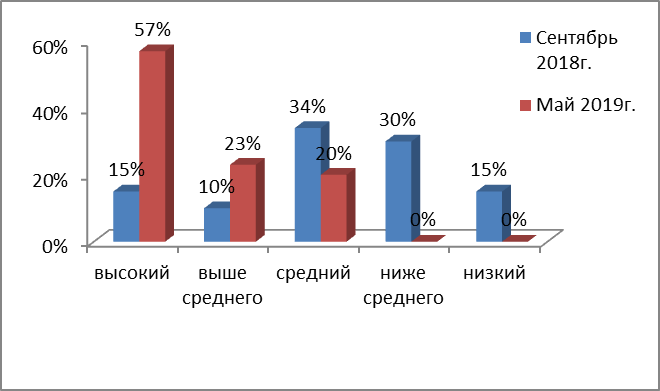 Уровень развитияСентябрь 2018г.Сентябрь 2018г.Май 2019г.Май 2019г.Уровень развитияКол-во детей%Кол-во детей%высокий00%00%выше среднего00%943%средний21100%1257%ниже среднего00%00%Низкий00%00%100%100%	Сентябрь2018г.80%	Май 2019г.57%60%	43%40%20%0%0%	0%	0%0%	0%0%0%высокий		выше	средний		ниже	низкий среднего		среднего100%100%	Сентябрь2018г.80%	Май 2019г.57%60%	43%40%20%0%0%	0%	0%0%	0%0%0%высокий		выше	средний		ниже	низкий среднего		среднего100%100%	Сентябрь2018г.80%	Май 2019г.57%60%	43%40%20%0%0%	0%	0%0%	0%0%0%высокий		выше	средний		ниже	низкий среднего		среднего100%100%	Сентябрь2018г.80%	Май 2019г.57%60%	43%40%20%0%0%	0%	0%0%	0%0%0%высокий		выше	средний		ниже	низкий среднего		среднего100%100%	Сентябрь2018г.80%	Май 2019г.57%60%	43%40%20%0%0%	0%	0%0%	0%0%0%высокий		выше	средний		ниже	низкий среднего		среднегоУровень развитияСентябрь 2018г.Сентябрь 2018г.Май 2019г.Май 2019г.Уровень развитияКол-во детей%Кол-во детей%высокий00%00%выше среднего00%00%средний1781%1990%ниже среднего419%210%низкий00%00%90%80%70%60%50%40%30%20%10%0%0% 0%высокий0% 0%вышесреднего90%81%средний19%10%нижесреднегоСентябрь 2018г.Май 2019г.0% 0%низкийуровень развитияуровень развитияСентябрь 2018г.Сентябрь 2018г.Май 2019г.Май 2019г.Май 2019г.уровень развитияуровень развитияКол-во детей%Кол-во детей%%высокийвысокий00%524%24%выше среднеговыше среднего15%314%14%среднийсредний1257%1363%63%ниже среднегониже среднего838%00%0%низкийнизкий00%00%0%Сентябрь70%	63%	2018г.57%60%50%	38%	Май 2019г.40%	24%30%	14%20%	5%10%	0%	0%	0% 0%0%высокий		выше	средний		ниже	низкий среднего		среднегоСентябрь70%	63%	2018г.57%60%50%	38%	Май 2019г.40%	24%30%	14%20%	5%10%	0%	0%	0% 0%0%высокий		выше	средний		ниже	низкий среднего		среднегоСентябрь70%	63%	2018г.57%60%50%	38%	Май 2019г.40%	24%30%	14%20%	5%10%	0%	0%	0% 0%0%высокий		выше	средний		ниже	низкий среднего		среднегоСентябрь70%	63%	2018г.57%60%50%	38%	Май 2019г.40%	24%30%	14%20%	5%10%	0%	0%	0% 0%0%высокий		выше	средний		ниже	низкий среднего		среднегоСентябрь70%	63%	2018г.57%60%50%	38%	Май 2019г.40%	24%30%	14%20%	5%10%	0%	0%	0% 0%0%высокий		выше	средний		ниже	низкий среднего		среднегоуровень развитияуровень развитияСентябрь 2018г.Сентябрь 2018г.Май 2019г.Май 2019г.Май 2019г.Май 2019г.уровень развитияуровень развитияКол-во детей%Кол-во детейКол-во детейКол-во детей%высокийвысокий210%22210%выше среднеговыше среднего00%0000%среднийсредний210%44419%ниже среднегониже среднего1152%1571%71%71%низкийнизкий628%00%0%0%Сентябрь80%	71%	2018г.60%	52%	Май 2019г.40%	28%19%20%	10%10%	10%0% 0%	0%0%высокийвыше среднегосреднийниже среднегонизкийСентябрь80%	71%	2018г.60%	52%	Май 2019г.40%	28%19%20%	10%10%	10%0% 0%	0%0%высокийвыше среднегосреднийниже среднегонизкийСентябрь80%	71%	2018г.60%	52%	Май 2019г.40%	28%19%20%	10%10%	10%0% 0%	0%0%высокийвыше среднегосреднийниже среднегонизкийСентябрь80%	71%	2018г.60%	52%	Май 2019г.40%	28%19%20%	10%10%	10%0% 0%	0%0%высокийвыше среднегосреднийниже среднегонизкийСентябрь80%	71%	2018г.60%	52%	Май 2019г.40%	28%19%20%	10%10%	10%0% 0%	0%0%высокийвыше среднегосреднийниже среднегонизкийуровень развитияуровень развитияСентябрь 2018г.Сентябрь 2018г.Май 2019г.Май 2019г.уровень развитияуровень развитияКол-во детей%Кол-во детей%высокийвысокий15%314%выше среднеговыше среднего210%943%среднийсредний1780%943%ниже среднегониже среднего15%00%низкийнизкий00%00%80%	Сентябрь80%	2018г.60%	43%	43%	Май 2019г.40%14%	10%20%	5%	5% 0%	0% 0%0%высокий		выше	средний		ниже	низкий среднего		среднего80%	Сентябрь80%	2018г.60%	43%	43%	Май 2019г.40%14%	10%20%	5%	5% 0%	0% 0%0%высокий		выше	средний		ниже	низкий среднего		среднего80%	Сентябрь80%	2018г.60%	43%	43%	Май 2019г.40%14%	10%20%	5%	5% 0%	0% 0%0%высокий		выше	средний		ниже	низкий среднего		среднего80%	Сентябрь80%	2018г.60%	43%	43%	Май 2019г.40%14%	10%20%	5%	5% 0%	0% 0%0%высокий		выше	средний		ниже	низкий среднего		среднегоуровень развитияуровень развитияСентябрь 2018г.Сентябрь 2018г.Май 2019г.Май 2019г.Май 2019г.уровень развитияуровень развитияКол-во детей%Кол-во детейКол-во детей%высокийвысокий15%7733%выше среднеговыше среднего1990%141467%среднийсредний15%000%ниже среднегониже среднего00%000%низкийнизкий00%000%100%	90%	Сентябрь2018г.80%	67%	Май 2019г.60%33%40%20%	5%	5% 0%	0% 0%	0% 0%0%высокий		выше	средний		ниже	низкий среднего		среднего100%	90%	Сентябрь2018г.80%	67%	Май 2019г.60%33%40%20%	5%	5% 0%	0% 0%	0% 0%0%высокий		выше	средний		ниже	низкий среднего		среднего100%	90%	Сентябрь2018г.80%	67%	Май 2019г.60%33%40%20%	5%	5% 0%	0% 0%	0% 0%0%высокий		выше	средний		ниже	низкий среднего		среднего100%	90%	Сентябрь2018г.80%	67%	Май 2019г.60%33%40%20%	5%	5% 0%	0% 0%	0% 0%0%высокий		выше	средний		ниже	низкий среднего		среднегоУровень развитияУровень развитияСентябрь 2018г.Сентябрь 2018г.Май 2019г.Май 2019г.Май 2019г.Уровень развитияУровень развитияКол-во детей%Кол-во детей%%высокийвысокий155%1362%62%выше среднеговыше среднего420%523%23%среднийсредний1257%315%15%ниже среднегониже среднего15%00%0%низкийнизкий315%00%0%Сентябрь70%	62%55%	57%	2018г.60%	Май 2019г.50%40%30%	20%23%20%	15%	15%10%	5%0%	0%0%высокий		выше	средний		ниже	низкий среднего		среднегоСентябрь70%	62%55%	57%	2018г.60%	Май 2019г.50%40%30%	20%23%20%	15%	15%10%	5%0%	0%0%высокий		выше	средний		ниже	низкий среднего		среднегоСентябрь70%	62%55%	57%	2018г.60%	Май 2019г.50%40%30%	20%23%20%	15%	15%10%	5%0%	0%0%высокий		выше	средний		ниже	низкий среднего		среднегоСентябрь70%	62%55%	57%	2018г.60%	Май 2019г.50%40%30%	20%23%20%	15%	15%10%	5%0%	0%0%высокий		выше	средний		ниже	низкий среднего		среднегоСентябрь70%	62%55%	57%	2018г.60%	Май 2019г.50%40%30%	20%23%20%	15%	15%10%	5%0%	0%0%высокий		выше	средний		ниже	низкий среднего		среднегоУровень развитияУровень развитияСентябрь 2018г.Сентябрь 2018г.Май 2019г.Май 2019г.Май 2019г.Уровень развитияУровень развитияКол-во детей%Кол-во детейКол-во детей%высокийвысокий315%121257%выше среднеговыше среднего210%5523%среднийсредний734%4420%ниже среднегониже среднего630%000%низкийнизкий315%000%57%	Сентябрь60%	2018г.50%	Май 2019г.40%	34%30%30%	23%	20%20%	15%	15%10%10%	0%	0%0%высокий	выше	средний	ниже	низкий среднего		среднего57%	Сентябрь60%	2018г.50%	Май 2019г.40%	34%30%30%	23%	20%20%	15%	15%10%10%	0%	0%0%высокий	выше	средний	ниже	низкий среднего		среднего57%	Сентябрь60%	2018г.50%	Май 2019г.40%	34%30%30%	23%	20%20%	15%	15%10%10%	0%	0%0%высокий	выше	средний	ниже	низкий среднего		среднего57%	Сентябрь60%	2018г.50%	Май 2019г.40%	34%30%30%	23%	20%20%	15%	15%10%10%	0%	0%0%высокий	выше	средний	ниже	низкий среднего		среднегоМотивы ученияСентябрь 2018г.Сентябрь 2018г.Май 2019г.Май 2019г.Мотивы ученияКоличество%Количество%детейдетейигровые00%00%внешние00%00%позиционные524%00%оценочные314%419%учебно-познавательные733%943%социальные629%838%уровень готовностиСентябрь 2018г.Май 2019г.высокий0%10%выше среднего28%28%средний62%24%ниже среднего10%0%низкийнизкий0%0%0%Сентябрь70%	62%	2018г.60%	Май 2019г.50%40%28%28%30%	24%20%10%	10%10%0%	0%	0% 0%0%высокий		выше	средний		ниже	низкий среднего		среднегоСентябрь70%	62%	2018г.60%	Май 2019г.50%40%28%28%30%	24%20%10%	10%10%0%	0%	0% 0%0%высокий		выше	средний		ниже	низкий среднего		среднегоСентябрь70%	62%	2018г.60%	Май 2019г.50%40%28%28%30%	24%20%10%	10%10%0%	0%	0% 0%0%высокий		выше	средний		ниже	низкий среднего		среднегоУровень готовности к школьному обучениюУровень готовности к школьному обучениюКол-во детей%Сентябрь 2018Май 2019Кол-во детей%Ниже среднегоСредний210%СреднийСредний314%СреднийВыше среднего314%среднийВысокий524%Выше среднегоВыше среднего314%Выше среднегоВысокий524%ГруппаГруппаГруппаГруппаГруппаГруппаГруппаГруппаИтогоИтогоУтятаГномикиЗайчатаМедвежатаКолобокПчелкаСолнышкоАБВГДейкаКол-во%Полных семей242223141918242016489 %Неполных семей111165142011%Полных многодетных123363512413%Неполныхмногодетных0000000000%Опекунские0000000000%Количество детей в семьеКоличество детей в семьеКоличество детей в семьеКоличество детей в семьеКоличество детей в семьеКоличество детей в семьеКоличество детей в семьеКоличество детей в семьеКоличество детей в семьеКоличество детей в семьеКоличество детей в семьеОдин6128467675630%Двое1991391413141610757%Трое123342502011%Четверо0000100121%Пятеро0000020021%Шестеро000000000Образование мамыОбразование мамыОбразование мамыОбразование мамыОбразование мамыОбразование мамыОбразование мамыОбразование мамыОбразование мамыОбразование мамыОбразование мамыВысшее14171691316181011361%Сред. профессиональн ое11586877146636%Среднее0100400053%Образование папыОбразование папыОбразование папыОбразование папыОбразование папыОбразование папыОбразование папыОбразование папыОбразование папыОбразование папыОбразование папыВысшее11121487812118345%Сред.профессиональн ое14947121013138245%Среднее026065001910%Жилищные условияЖилищные условияЖилищные условияЖилищные условияЖилищные условияЖилищные условияЖилищные условияЖилищные условияЖилищные условияЖилищные условияЖилищные условияКвартира202021142019222215886%Коммунальная квартира0000003032%Общежитие0000000000%Малосемейка0000000000%Частный дом533154022312%Отдельнаякомната161210814816119551%Уголок в общей комнате101114811169139249%Категория семьиКатегория семьиКатегория семьиКатегория семьиП/многодетна я; 13%П/многодетна я; 13%Н/многодетнаН/многодетная; 0,0%я; 0,0%я; 0,0%я; 0,0%Неполная; 11%ПолнаяПолнаяПолнаяПолная; 89%Полная; 89%Неполная П/многодетная Н/многодетнаяОбразование мамыСр.профес.; 36%Высшее; Высшее 61%	СреднееСр.профес.Образование мамыСр.профес.; 36%Высшее; Высшее 61%	СреднееСр.профес.Среднее; 3%Образование папыСр.профес.;	Высшее;45%	45%Высшее Среднее Ср.профес.Образование папыСр.профес.;	Высшее;45%	45%Высшее Среднее Ср.профес.Образование папыСр.профес.;	Высшее;45%	45%Высшее Среднее Ср.профес.Среднее; 10%Частный дом; 12,0%Частный дом; 12,0%Вид жильяКоммун. квартира; 2,0%Квартира; 86,0%КвартираКоммун. квартира Частный домВозрастные группы детейРекомендована АОП для детей с ОВЗРекомендована АОП для детей с ОВЗРекомендована АОП для детей с ОВЗРекомендованы занятия со специалистами при реализации ООП(логопед, дефектолог, психолог)Возрастные группы детейКол-воТНРЗПРРекомендованы занятия со специалистами при реализации ООП(логопед, дефектолог, психолог)группакомпенсирующей направленности16151---группыкомбинированной направленности2117417группы общеразвивающейнаправленности7529ИТОГО:4437726ИТОГО:44444426Возраст детейОбследовано детей, в т.ч. ранее имеющие рекомендации ПМПКПрошли ПМПКОтказот ПМПК законными представителямиРекомендова на АОП для детей с ОВЗРекомендова на АОП для детей с ОВЗРекомендов анызанятия соспециалист ами при реализации ООП(логопед, дефектолог, психолог)Рекоме ндована реализа цияООП ДОУВозраст детейОбследовано детей, в т.ч. ранее имеющие рекомендации ПМПКПрошли ПМПКОтказот ПМПК законными представителямиТНРЗПРРекомендов анызанятия соспециалист ами при реализации ООП(логопед, дефектолог, психолог)Рекоме ндована реализа цияООП ДОУ2-3года«Гномики»---------------------3-4 года«Солнышк о»«Утята 2020»16+113+124+118---4-5 лет«Утята»,«Зайчата»,«Медвежат а»8+10+(16+2)366+8+11543+1+2625+5+010---5-6 лет«Колобок»,«Пчелка»12+15277+613---3+36---5+270+11ИТОГО:80426173251ИТОГО:8048481919251Возраст детейРекомендована АОП для детей с ОВЗРекомендована АОП для детей с ОВЗРекомендованы занятиясо специалистами при реализации ООП(логопед, дефектолог, психолог)Возраст детейТНРЗПРРекомендованы занятиясо специалистами при реализации ООП(логопед, дефектолог, психолог)Ранний возраст---------Младший дошкольный возраст618Старший дошкольный возраст33618ИТОГО39726ИТОГО464626№УровеньНаименование конференций, семинаров(где проводился)Форма участияФ.И.О.1.17.01.2019МуниципальныйКруглый стол для заведующих ДОУ ЯМР по плану ЯМР, практикум «Этика разрешения конфликтов»Семинар-практикум «Конфликт, способы его разрешения»Выступающий Педагог-психолог Новикова Ю.А.2.22.01.2019МуниципальныйСеминар для учителей - логопедов ДОО ЯМР«современные подходы к диагностике и коррекции речевых нарушений у детей дошкольного возраста»Участник Хазиева О.С.3.Январь 2019 МуниципальныйООО «ЯР-PRофи» «Методы снятия психо- эмоционального напряжения у детей»Слушатель Учитель-логопедХазиева О.С.4.25.01.2019МуниципальныйСеминар «Развитие речевой деятельности дошкольников в организации педагогического процесса»МДОУ №5 «Гнёздышко» ЯМРСлушатель Воспитатель Лебедева Н.Ю.5.11.02.2019МуниципальныйСеминар «Развитие познавательно- исследовательской деятельности детей старшего дошкольного возраста на прогулке»МДОУ №1 «Красная шапочка ЯМР»Слушатель Воспитатель Лебедева Н.Ю.6.12.02.2019МуниципальныйСеминар «Организация РППС, её влияние на развитие детей дошкольных групп (3-4 лет)тема выступления: «РППС, как условие игровой деятельности детей младшего дошкольного возраста»Участник Воспитатель Белозерова С.Н.п. Красные ткачи МДОУ № 1«Красная шапочка»7.19.02.2019МуниципальныйМастер-класс «Полисенсорные игры в логопедической работе с детьми дошкольного возраста»МДОУ «Детский сад № 179» г. ЯрославльУчастник: Ст.воспитатель Царькова С.Г. Педагог-психолог Новикова Ю.А. Учитель-логопедХазиева О.С.8.21.02.2019МуниципальныйМО педагогов групп старшего дошкольного возраста (6-7 лет) ОУ ЯМР"Развитие познавательных способностей детей старшего дошкольного возраста через проектную деятельность"МДОУ №3 «Ивушка» ЯМРУчастник Воспитатель Чунихина И.С.9.25.02.2019МуниципальныйСеминар с элементами тренинга для педагогов-психологов ДОУ «Работа педагога-психолога с педагогами ДОУ по повышению	коммуникативной компетентности в работе с родителями»МОУ НШ п. Заволжье ЯМРСлушатель Педагог-психолог Новикова Ю.А.10.28.02.2019МуниципальныйСеминар для воспитателей групп раннего возраста ДОО ЯМР «Психолого- педагогическое сопровождение семьи и ребенка раннего возраста»МДОУ №8 «Ленок»Слушатель Педагог-психолог Новикова Ю.А.11.февраль 2019МуниципальныйМО ЯМР старших воспитателей с докладом«Актуальные вопросы речевого развития»Участник Учитель-логопед Хазиева О.С.12.19.03.2019МуниципальныйМастер-класс «Гимнастика мозга» как часть образовательной кинезиологии -МО учителей - логопедов ЯМРМДОУ д/с №8 «Ленок» ЯМРУчастник Учитель-логопед Хазиева О.С.13.20.03.2019МуниципальныйМО воспитателей групп для детей дошкольного возраста (4-5 лет)«Развитие элементарных математических представлений у детей дошкольного возраста»МДОУ №15 «Аленушка» ЯМРСлушатель Воспитатель Чунихина И.С.14.26.03. 2019РегиональныйСеминар практикум«Наш любимый школьный двор» «Центр детей и юношества»г. ЯрославльСлушатель Воспитатель Чунихина И.С.15.28 03.2019МуниципальныйМастер-класс:"Здоровьесбережение" Пестрецовская ОШСлушатель ВоспитательБорисова А.А.16.29.03.2019г.МеждународныйМеждународная научно-практическая конференция «Проблемы и перспективы развития сельских образовательных организаций»Секция №4 «Приоритетные направления и эффективные   средства   реализации  ФГОСДО	в	сельской	образовательной организации»   МДОУ   д/с   №3   «Ивушка»Участник Ст.воспитатель Царькова С.Г. Выступающий Ст.воспитатель Константинова В.Г. Педагог-психолог Новикова Ю.А.ЯМР«Технология использования игр с песком специалистами детского сада в коррекционно-развивающей работе с детьми с особыми потребностями».«Нейропсихологический подход как основа выстраивания нового качества педагогического сопровождения детей в коррекционной работе»Использование нетрадиционных техник рисования в дополнительном образовании дошкольников" подготовила и провела мастер-класс для участников конференции в технике "Монотипия".Учитель-логопед Хазиева О.С. Учитель-логопед Глазкова Е.В. Воспитатель Чунихина И.С.17.Январь 2019 МуниципальныйМО ЯМР старших воспитателей с докладом«Актуальные вопросы речевого развития»Участник Учитель-логопедХазиева О.С.18.10.04.2019РегиональныйСеминар "Визуально-тактильные средства обучения в работе с детьми с ОВЗ дошкольного и младшего школьного возраста"ГОУ ЯО "Центр помощи детям" по адресу: г. Ярославль, ул. Юности, д. 15.Участник Педагог-психолог Новикова Ю.А.19.10.04.2019г ДОУМастер-класс «Готов к труду и обороне»Инструктор по ФККачалова Е.В.20.16.04.2019МуниципальныйСеминар-практикум		«Работа	педагога- психолога	с	нарушениями		поведения	у детей дошкольного возраста: детская ложь, воровство, компьютерная зависимость» МДОУ детский сад №3 «Ивушка» ЯМР Доклад«Детская	ложь:	норма	или феномен?»Протокол заседания районного методического объединения педагогов-психологов ЯМР№3 от 16.04.2019Выступающий Педагог-психолог Новикова Ю.А.21.18.04.2019г.ДООПроведение интенсива1.Мастер-класс для родителей детей раннего возраста	(Видео	с		занятия)		речевой интенсив «Покормим Кота Мурзика» 2.Мастер-класс для родителей Интегрированное		занятие	«Поможем жителям острова здоровья»3. Мастер-класс для родителей «Сенсорная комната- как средство развития ребенка»Учитель-логопед Хазиева О.С. Педагог-психолог Новикова Ю.А. Муз.рук.Бодрова О.В.22.25.04. 2019МуниципальныйСеминар практикумМО	воспитателей	групп		для	детей дошкольного	возраста	(4-5		лет)«Социальное партнерство ДОО в практике реализации ФГОС ДО»МДОУ №27 «Светлячок» ЯМРСлушатель Воспитатель Чунихина И.С.23.16-17 мая 2019 г Региональный.Нейропсихологический центр «Вектор развития» - Нейропсихологический подходв коррекции речевых нарушений детей раннего и дошкольного возраста»Слушатель Учитель-логопед Хазиева О.С.24.В течение годаЦикл семинаров: «НейропсихологическийСлушательРегиональныйцентр «Вектор развития» - Нейропсихологический подход впрактической работе специалистов системы дошкольного образования»Учитель-логопед Хазиева О.С.25.11.03.2019РегиональныйГОУ ЯО «Центр помощи детям» -«Современные подходы при подготовке к обучению грамоте детей с ОВЗ дошкольного и младшего школьного возраста в контексте ФГОС»Слушатель Учитель-логопед Хазиева О.С.26.Февраль, апрель 2019г.ДОУКруглый стол по вопросам организации преемственности ДО и НООУчастник Педагог-психолог Новикова Ю.А. Ст.воспитатель Царькова С.Г. Воспитатели:Семенова К.Ю. Беспалова Т.Б.27.18.04.2019Мастер-класс для родителей«Презентация сенсорной комнаты»Участник Учитель-логопед Хазиева О.С.28.12.09.19РегиональныйМО инструкторов по ФК ЯМР«Слёт инструкторов по физической культуре дошкольных образовательных организаций»Участник Инструктор по ФККачалова Е.В.29.11.10.2019МуниципальныйСеминар «Развитие эмоциональной устойчивости детей старшего дошкольного возраста»МОУ НШ Заволжье ЯМРСлушатель Воспитатель Лебедева Н.Ю.30.17.10.2019МуниципальныйМО	воспитателей	групп	для	детей дошкольного возраста (5-6 лет)«Межличностные	взаимоотношения	в детском сообществе»МОУ НШ п. Заволжье ЯМРСлушатель Воспитатель Чунихина И.С.31.24.10.19г.МуниципальныйМО воспитателей ЯМР«Использование здоровье сберегающих технологий в режимах дня направленных на сохранение здоровья детей младшего дошкольного возраста»МДОУ «Ленок»Слушатель Воспитатель Оралова М.Е.32.31.10.2019Международныйгородской научно-практический семинар со Всероссийским участием «Здоровьесбережение как неотъемлемая часть современной образовательной среды для детей с ОВЗ» в г.Санкт-Петербурге. секция № 1 «Взаимосвязь медицинского и педагогического сопровождения детей с ООП» Нейропсихологический подход как основа выстраивания нового качествапедагогического сопровождения детей в коррекционной работеУчастник Учитель-логопед Хазиева О.С.33.01.11.19МуниципальныйМО инструкторов по ФК ЯМР Игра-викторина «Физкульт-Бой»Участник Инструктор по ФККачалова Е.В.34.13.11. 2019МО воспитателей групп для детей дошкольного возраста (4-5 лет)«Нетрадиционные техники изображения в художественном творчестве дошкольников» иУчастник Воспитатель Чунихина И.С.провела мастер – класс поиспользованию техники: рисование по мокромуфону. МДОУ № 18 «Теремок» ЯМР35.19 .11.2019МуниципальныйМО учителей – логопедов ЯМР «Использование нейропсихологического подхода в коррекционной работе логопеда как инструмент преобразования личностно-развивающей образовательной среды вМДОУ»Участник Учитель-логопед Хазиева О.С.36.26.11.2019ДОУМастер-класс для родителей  «Умные игры в кругу семьи»Участник Учитель- дефектологГлазкова Е.В.37.26.11.2019ДОУМастер-класс для родителей «Развитие мелкой моторики дома»ВоспитательОралова М.Е.38.28.11.19г.ФедеральныйКонференция федеральный педагогический форум«Педагоги России»Участники Ст.Воспитатель Царькова С.Г. Воспитатели: Оралова М.Е.Чунихина И.С.39.МуниципальныйМО учителей логопедов«Использование подвижных игр и нейропсихологических упражнений в коррекционной работе»Участник Учитель- дефектологГлазкова Е.В.40.МуниципальныйМО воспитателей ЯМРСенсорное развитие детей раннего возраста посредством сенсорных игр.»УчастникВоспитатель Сербина А.А.41.12.12.2019МуниципальныйМО воспитателей ЯМР«Нравственно- патриотическое воспитание дошкольников»МДОУ д.с. №26 «Ветерок» МР п. СарафоновоСлушатель Воспитатель Оралова М.Е.42.ДекабрьДОУМастер-класс«Презентационная графика»ВоспитательМуратова Е.С.№п/пУровеньНазвание публикацийИздательствоФ.И.О. педагога1.Январь 2019г. ВсероссийскийКонспект НОД по ФЭМП« Царица Математика» в подготовительной к школе группе.«Время знаний» Интернет- проект: Электронный ресурс. Режим доступа: http// edu- time.ru/pub/108 644 vz 0118-108644 : 0,45п.л.Воспитатель Беспалова Т.Б2.15.01.2019гФедеральный жур-нал с международ- ным участием.Статья.«Использование здоровьесберегающих технологий	вподготовительной к школе группе как условие достижения	целевыхЖурнал "Теория и практика современной науки". Раздел: Образование ипедагогика.Ст.воспитатель: ЦарьковаС.Г. Константинова В.Г.Воспитатель Беспалова Т.Б.ориентиров	дошкольногообразования»№1(43) 2019 г.3.25.01.2019гФедеральный (Международная научно- практическая кон-ференция)Статья. Беспалова Т.Б. Целевой модуль конспекта непосредственно образова- тельной деятельности как инструмент формирования и развития компетенции целеполагания воспитателяСборник. Актуальные проблемы формирования и развития национальных инновационны х систем.с. 16-19Беспалова Т.Б4.Апрель 2019г.«Актуальные вопросы сельских образовательных организаций: проблемы и перспективы», 27-30 марта 2019 года (организаторы: ДО ЯО, ЯГПУ, ИРО, ЯРОО«Лидеры сельских школ») Статья «Технологии использования игр с песком в коррекционной работе с детьми с ОВЗ»Статья вУчитель-логопедМеждународный«Актуальные вопросы сельских образовательных организаций: проблемы и перспективы», 27-30 марта 2019 года (организаторы: ДО ЯО, ЯГПУ, ИРО, ЯРОО«Лидеры сельских школ») Статья «Технологии использования игр с песком в коррекционной работе с детьми с ОВЗ»сборникХазиева О.С.«Актуальные вопросы сельских образовательных организаций: проблемы и перспективы», 27-30 марта 2019 года (организаторы: ДО ЯО, ЯГПУ, ИРО, ЯРОО«Лидеры сельских школ») Статья «Технологии использования игр с песком в коррекционной работе с детьми с ОВЗ»международноПедагог-психолог«Актуальные вопросы сельских образовательных организаций: проблемы и перспективы», 27-30 марта 2019 года (организаторы: ДО ЯО, ЯГПУ, ИРО, ЯРОО«Лидеры сельских школ») Статья «Технологии использования игр с песком в коррекционной работе с детьми с ОВЗ»й научно-Новикова Ю.А.«Актуальные вопросы сельских образовательных организаций: проблемы и перспективы», 27-30 марта 2019 года (организаторы: ДО ЯО, ЯГПУ, ИРО, ЯРОО«Лидеры сельских школ») Статья «Технологии использования игр с песком в коррекционной работе с детьми с ОВЗ»практической«Актуальные вопросы сельских образовательных организаций: проблемы и перспективы», 27-30 марта 2019 года (организаторы: ДО ЯО, ЯГПУ, ИРО, ЯРОО«Лидеры сельских школ») Статья «Технологии использования игр с песком в коррекционной работе с детьми с ОВЗ»конференции5.Март 2019Пазл - классификация (профессии)Памятки для родителей: Речевые игры по дороге домой для детей 3-4 летРечевые игры по дороге домой для детей 5-6 лет Рекомендации логопеда на летний период для родителейРоль родителей в формировании грамматически правильной речь у дошкольниковИгры для подготовительной группы :Согласные – гласные Cоотношение первого звука сбуквойhttps://vk.com/awa y.php?to=https%3 A%2F%2Flearnin gapps.org%2F649 7534&el=snippetУчитель-логопед Хазиева О.С.Пазл - классификация (профессии)Памятки для родителей: Речевые игры по дороге домой для детей 3-4 летРечевые игры по дороге домой для детей 5-6 лет Рекомендации логопеда на летний период для родителейРоль родителей в формировании грамматически правильной речь у дошкольниковИгры для подготовительной группы :Согласные – гласные Cоотношение первого звука сбуквойhttps://learningapp s.org/6603403 https://learningapp s.org/66035436.Август 2019 ДОУ« Мы туристы»Вести« Ивушки»№3Воспитатели гр« Колобок» Борисова А.А.Бондаренко О.Ю.7.16.09.2019Учебно-методическая5ВоспитательФедеральныйпубликация: «Летние игры сстр, https://wwБелозерова С.Н.песком и водой для детейw.maam.ru/detsдошкольного возраста»kijsad/master-klas-dlja-pedagogov-letnie-igry-s-peskom-i-vodoi.html,8.18.09.2019ФедеральныйКонспект: «Один, много, ни одного»10стр, https://ww w.maam.ru/dets kijsad/konspekt-Воспитатель Белозерова С.Н.zanjatija-po- fyemp-vo-2- mladshei-grupe- odin-mnogo-ni-odnogo.html,9.18.09.2019ФедеральныйКонспект: Весенняя прогулка "Апрель"5стр, https://www.ma am.ru/detskijsad/konspekt- progulki-vo- vtoroi-mladshei- grupe-po-teme- vesenja- progulka- 1015635.html,Воспитатель Белозерова С.Н10.Сентябрь ДОУСтатья «Гербарий своими руками»Вести «Ивушки» https://ds3yar.edu. yar.ru/vesti_ivushkiВоспитатель Чунихина И.С.11.ФедеральныйСтатья «Использованиеигровых технологий с песком в коррекционно – развивающей работе в детском саду»4 стр. сборник материалов международной научно – практическойконференцииУчитель- дефектологГлазкова Е.В.№п/пУровеньНаименованиеконкурсаРезультатучастия1.07.10.2019гМеждународныйИнтернет-олимпиада «Солнечный свет» « ФГОС дошкольного образования»Победитель 1 место ДипломВоспитатель Белозерова С.Н.2.07.10.2019гМеждународныйИнтернет-олимпиада «Солнечный свет» « Здоровый образ жизни»Победитель 1 место Диплом ВоспитательБелозерова С.Н.3.ВсероссийскийБлиц-олимпиада «Речевое развитие дошкольников в соответствии с ФГОС ДО»Победитель 3 место ВоспитательБелозерова С.Н.4.06.01.2019гВсероссийскийВсероссийское издание «Педразвитие» Всероссийская викторина «ООП ДО и соответствии с ФГОС: от теории кпрактике»Воспитатель БеспаловаТ.Б. 1 место5.Январь 2019 г ВсероссийскийВсероссийское СМИ «Время знаний» Всероссийский творческий конкурс.Номинация «Мое лучшее занятие» Работа «Где прячется здоровье?»Воспитатель БеспаловаТ.Б. 1 место6.11.01.2019гМеждународныйПедагогический портал «Завуч» Международный конкурс «Предметно- развивающая среда, как условие достижения детьми старшего дошкольного возрастацелевых ориентиров ФГОС ДО»Воспитатель БеспаловаТ.Б. 1 место7.11.01.2019гВсероссийскийРоссийский Инновационный Центр ОбразованияВсероссийский педагогический конкурс.Участник ВоспитательБеспаловаТ.Б.Номинация «Конспект НОД с детьмидошкольного возраста»8.15.01. 2019г ВсероссийскийПедагогический портал «Завуч» Всероссийский конкурс профессиональногомастерства «Педагогический проект»Воспитатель БеспаловаТ.Б.1 место9.10-21 января 2019гВсероссийскийВсероссийский конкурс «Лучшее творческое занятие» Название работы:«Культура и традиции русского народа»Участник Воспитатель БеспаловаТ.Б.10.01.2019ВсероссийскийТворческий конкурс «Новогоднее оформление» Номинация« По мотивам мультфильма»1 место ВоспитательБеспаловаТ.Б.11.02.04.2019г ДОУСмотр-конкурс «Лучший уголок уединения в группе ДОУ»1и 2место гр.«Утята»,«Колобок» 3 местогр. «Солнышко»12.17.05.2019гВсероссийскийВсероссийский педагогический конкурс«Калейдоскоп средств, методов и форм» Номинация: «Конспекты НОД с детьми дошкольного возраста» Конкурсная работа«День Победы»Воспитатель БеспаловаТ.Б. 1 место.13.РегиональныйХХ областной детский экологический фестиваль«Жизнь в стиле ЭКО»Учитель-логопедХазиева О.С.14.Декабрь 2019г. ДОУСмотр-конкур по сказкам «Лучшее оформление групп к Новому году по сказке»1 местогр «Солнышко» 2и 3 местоГр « Пчелка» Гр « Колобок»№п/пУровеньНаименованиеконкурсаРезультатучастия1.Январь 2019г ФедеральныйКонкурс «Радуга Талантов. РФ»Тест: «Окружающий мир» (от3до7лет) Тест: Чтение.(от3до7лет)Диплом победителя (1 степени) Кузнецова Д. Диплом победителя (1 степени)Лаптева П.2.Январь 2019г ФедеральныйВикторина «Время знаний» Знатоки мультфильмовДиплом победителя(1 степени) Пихтовников М.3.26.03.2019г.ВсероссийскийКонкурс талантов Номинация:«Кроссворды и сканворды»Диплом.Призер 3 место. Силивёрстов Т.4.Апрель 2019г. ФедеральныйВикторина «Время знаний»«Человек и космос»Диплом победителя (1 степени)Седышев М.5.07.06.2019ДОУПесочная фантазия6.30.10.2019МеждународныйМеждународный гранд – фестиваль«Премьера»1 местоГалицкий В. Мухина В.Гр « Колобок»7.Декабрь 2019 Муниципальный«Новогодний марафон».Диплом участника Порошина М Крепышев М Колесова А Ледянкин ИГачина Л№п/пДатаНаименованиеконкурсаГруппа1.09.02-29.02.2019«Мы экспериментируем»ВоспитателиГр « Колобок»2.01.03.2019«Огород на подоконнике»ВоспитателиГр « Солнышко»3.Апрель-июнь«Вырастим тыкву»ВоспитательБондаренко О.Ю.4.15.04-19.04. 2019« Здоровым быть здорово!»ВоспитателиГр « Колобок»5.08.04-12.04.2019« Космос»ВоспитателиГр « Колобок»6.05.08.2019«Мир вокруг нас»Воспитателигр« Солнышко»7.26 сентября 2018г по май 2019 год«С чего начинается Родина?»Воспитатель Беспалова Т.Б.Гр « АБВГДЕЙка»8.Сентябрь 2019«Где прячется здоровье»Гр « Медвежата»9.01 октября 2019по 22 май 2020«Мои буквы»Гр « Медвежата»10.14.11-25.11.2019«Мы здоровье сбережём»ВоспитательОралова М.Е.11.25-29.11.2019«Стекло»ВоспитателиГр « Колобок»12.02.12-23.12.2019«Кормушка для птиц»ВоспитательОралова М.Е.№ п/пУровеньНазвание мероприятия (открытый урок, занятие, мероприятие, мастер-класс и др.)Ф.И.О. педагога1.24.01.2019Организация и реализация квест-игры для группы«Медвежата» по ПДД«Помогите коту Мурзику»Учитель-логопед Хазиева О.С.2.21.02.2019ДОУОткрытое занятие: ФЭМП «Один, много, ни одного» для детей младшего дошкольного возраста 3-4 летВоспитатель Белозерова С.Н.3.18.04.2019ДОУИнтегрированное занятие для родителей на день открытых дверей: «Части тела»Воспитатели: Лебедева Н.Ю. Булкина С.В.№ п/пУровеньНазвание мероприятия (открытый урок, занятие, мероприятие, мастер-класс и др.)Ф.И.О. педагога4.Открытое занятие для родителей на день открытых дверей Интерактивная программа- викторина «Мы путешественники».Воспитатель Муратова Е.С.5.Открытое занятие для родителей на день открытых дверей «Путешествие в страну сердца»Воспитатель Борисова А.А.6.Открытое занятие для родителей на день открытых дверей «Квест игра «Помогите жителям острова здоровья» с использованием нейропсихологических упражненийУчитель-логопед Хазиева О.С. Педагог-психолог Новикова Ю.А. Муз.рук.Бодрова О.В.7.Открытое занятие для родителей на день открытых дверей ООД«Здоровое питание – залог здоровья)Воспитатель Чунихина И.С.8.Открытое занятие для родителей на день открытых дверей «Речевой интенсив для детей раннего возраста»Учитель-логопед Хазиева О.С.9.Открытое занятие для родителей на день открытых дверей «Путешествие по станциям страны Здоровье»Учитель- дефектолог Глазкова Е.В.10.26.04.2019ДОУОткрытое занятие для учителей Ивняковской СОШ: ООД по подготовке к обучению грамоте: «В гостях у Королевы Знаний»Воспитатель Беспалова Т.Б.11.26.11.2019ДОУОткрытое занятие для родителей на день открытых дверей: ООД: «Культура и традиции русского народа»Воспитатель Беспалова Т.Б.12.26.11.2019ДОУОткрытое занятие для родителей на день открытых дверей: «Путешествие в стеклянную страну»Воспитатель Борисова А.А. Бондаренко О.Ю.13.26.11.2019ДОУОткрытое занятие для родителей на день открытых дверей: ООД «Друзья – это когда ты не один»Воспитатель Булкина С.В14.26.11.2019ДОУ«Путешествие в Африку»Воспитатель Муратова Е.С.15.26.11.2019ДОУОткрытое занятие для родителей на день открытых дверей: «Весёлый пионербол»Инструктор по ФККачалова Е.В.Старший воспитатель2Воспитатели17Музыкальный руководитель2Учитель – логопед2Педагог-психолог2Учитель-дефектолог1Инструктор по физической культуре1Итого27Наименование показателейВсегоМоложе 25лет25-2930-3435-3940-4445-4950-5455-5960-6465	и болееПедагогический276481125Воспитатели17524123Ст.воспитатель211Муз.руководитель211Инструктор	поФК11Учитель-логопед211Учитель-дефектолог11Педагог-психолог211Итого в %22153044718Наименование показателейВсегоВысшеепрофессиональн оеСреднеепрофессиона льноеВоспитатели17611Ст.воспитатель22Муз.руководитель22Инструктор по ФК11Учитель-логопед22Учитель-дефектолог11Педагог-психолог22Итого в %16/ 59%11/41%НаименованиепоказателейОбщий стажОбщий стажОбщий стажОбщий стажОбщий стажОбщий стажПедагогический стажПедагогический стажПедагогический стажПедагогический стажПедагогический стажПедагогический стажНаименованиепоказателейДо3-5-10-15-20	иДо3-5-10-15-20	и3лет5101520более3лет5101520болееПедагогов 27603756823635НаименованиепоказателейВсегоВысшаякв.к.Перваякв.к.Соответствие занимаемойдолжностиБезкатегорииВоспитатели173428Ст.воспитатель211Муз.руководитель211Инструктор по ФК11Учитель-логопед211Учитель-дефектолог11Педагог-психолог211Итого в6/22%8/30%2/7%11/41%№ п/пДата прохожденияНазвание курсовМесто проведенияФ.И.О.педагога1.25.01.2019«Оценка качествадошкольного образования» 72ч.ГАУ ДПО ЯО ИРОСт.воспитатель Царькова С.Г.2.04.02.201925.04.2019«Организация и реализация инклюзивного образования детей с ОВЗ в ДОО всоответствии с ФГОС» 72ч.НОУ ДПО «Центр социально- гуманитарного образования»Все педагоги3.16-17 мая2019«Нейропсихологический подход в коррекции речевых нарушений детей раннего и дошкольноговозраста»ОООНейропсихологиче ский центр «Вектор развития»Учитель- логопед Глазкова Е.В.4.25.03.2019 по20.12.2019«Актуальные вопросы развития региональной системы образования»26чГАУ ДПО ЯО«Институт развития образования»Инструктор по ФККачалова Е.В5.15.04-18.04.2019«Работа с презентационной графикой».24ГАУ ДПО ЯО«Институт развития образования»Воспитатель Муратова Е.С......Данные приведены по состояниюДанные приведены по состояниюна 31.12.2019.N п/пПоказателиПоказателиПоказателиЕдиницаизмерения1.Образовательная деятельностьОбразовательная деятельностьОбразовательная деятельность1.1Общая численность воспитанников, осваивающих образовательнуюпрограмму дошкольного образования, в том числе:Общая численность воспитанников, осваивающих образовательнуюпрограмму дошкольного образования, в том числе:Общая численность воспитанников, осваивающих образовательнуюпрограмму дошкольного образования, в том числе:1871.1.1В режиме полного дня (12 часов)В режиме полного дня (12 часов)В режиме полного дня (12 часов)1871.1.2В режиме кратковременного пребывания (3-5 часов)В режиме кратковременного пребывания (3-5 часов)В режиме кратковременного пребывания (3-5 часов)-1.1.3В семейной дошкольной группеВ семейной дошкольной группеВ семейной дошкольной группе-1.1.4В   форме   семейного   образования	с психолого-педагогическимсопровождением на базе дошкольной образовательной организацииВ   форме   семейного   образования	с психолого-педагогическимсопровождением на базе дошкольной образовательной организацииВ   форме   семейного   образования	с психолого-педагогическимсопровождением на базе дошкольной образовательной организации-1.2Общая численность воспитанников в возрасте до 3 летОбщая численность воспитанников в возрасте до 3 летОбщая численность воспитанников в возрасте до 3 лет231.3Общая численность воспитанников в возрасте от 3 до 8 летОбщая численность воспитанников в возрасте от 3 до 8 летОбщая численность воспитанников в возрасте от 3 до 8 лет1641.4Численность/удельный  вес  численности  воспитанников  в   общейчисленности   воспитанников,   получающих   услуги   присмотра  иЧисленность/удельный  вес  численности  воспитанников  в   общейчисленности   воспитанников,   получающих   услуги   присмотра  иЧисленность/удельный  вес  численности  воспитанников  в   общейчисленности   воспитанников,   получающих   услуги   присмотра  и187/100%ухода:1.4.1В режиме полного дня (8-12 часов)187/100%1.4.2В режиме продленного дня (12-14 часов)-1.4.3В режиме круглосуточного пребывания-1.5Численность/удельный	вес	численности	воспитанников	сограниченными возможностями здоровья в общей численности воспитанников, получающих услуги:44/23,5%1.5.1По коррекции недостатков в физическом и (или) психическомразвитии7/3,71.5.2По	освоению	образовательной	программы	дошкольногообразования44/23,5%1.5.3По присмотру и уходу44/23,5%1.6Средний	показатель	пропущенных	дней	при	посещении дошкольной образовательной организации по болезни на одноговоспитанника1.7Общая численность педагогических работников, в том числе:271.7.1Численность/удельный	вес	численности	педагогическихработников, имеющих высшее образование16/59%1.7.2Численность/удельный		вес	численности	педагогических работников,	имеющих	высшее		образование	педагогическойнаправленности (профиля)16/59%1.7.3Численность/удельный	вес	численности	педагогическихработников, имеющих среднее профессиональное образование11/41%1.7.4Численность/удельный	вес	численности	педагогическихработников,	имеющих	среднее	профессиональное	образование педагогической направленности (профиля)11/41%1.8Численность/удельный вес численности педагогических работников, которым по результатам аттестации присвоена квалификационная категория, в общей численности педагогическихработников, в том числе:14/521.8.1Высшая6/22%1.8.2Первая8/30%1.9Численность/удельный	вес	численности	педагогических работников в общей численности педагогических работников,педагогический стаж работы которых составляет:1.9.1До 5 лет8/30%1.9.2Свыше 30 лет2/10%1.10Численность/удельный	вес	численности	педагогических работников в общей численности педагогических работников ввозрасте до 30 лет6/221.11Численность/удельный	вес	численности	педагогическихработников в общей численности педагогических работников в возрасте от 55 лет5/18,51.12Численность/удельный вес численности педагогических и административно-хозяйственных работников, прошедших за последние   5   лет   повышение   квалификации/профессиональнуюпереподготовку   по   профилю   педагогической   деятельности или27/100%иной	осуществляемой	в		образовательной	организации деятельности,	в	общей		численности	педагогических	иадминистративно-хозяйственных работников1.13Численность/удельный вес численности  педагогических работников прошедших повышение квалификации по применению в образовательном процессе федеральных государственных образовательных стандартов в общей численности педагогическихработников27/100%1.14Соотношение	"педагогический	работник/воспитанник"	вдошкольной образовательной организации1/71.15Наличие	в	образовательной	организации	следующихпедагогических работников:1.15.1Музыкального руководителяда1.15.2Инструктора по физической культуреда1.15.3Учителя-логопедада1.15.4Логопедада1.15.5Учителя- дефектологада1.15.6Педагога-психологада2.Инфраструктура2.1Общая	площадь	помещений,	в	которых	осуществляетсяобразовательная деятельность, в расчете на одного воспитанника549,8/2,9кв.м.2.2Площадь помещений для организации дополнительных видовдеятельности воспитанников198 кв.м.2.3Наличие физкультурного залада2.4Наличие музыкального залада2.5Наличие прогулочных площадок, обеспечивающих физическую активность и разнообразную игровую деятельность воспитанниковна прогулкеда